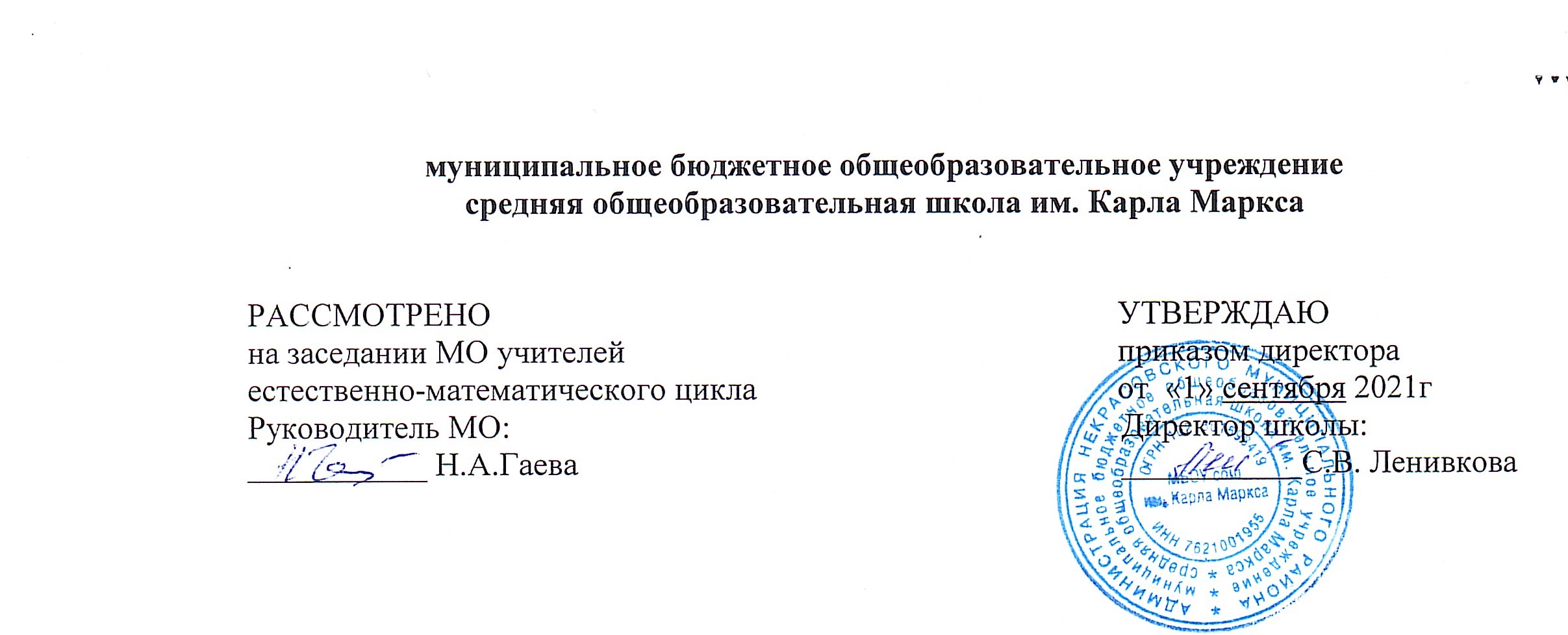 Рабочая программапо биологиидля 6 класса2021-2022 уч. годУчитель биологииМБОУ сош им. Карла МарксаГаева Надежда Александровна                                                                                                       рп. Красный ПрофинтернПояснительная запискаРабочая программа на 2015 – 2016 учебный год разработана на основе примерной основной общеобразовательной программы и  авторской  программы И.Н.Пономаревой, В.С.Кучменко   системы «Алгоритм успеха» Биология: 6 класс: Растения. Бактерии. Грибы. Лишайники из сборника программ 5-9 классов, М.: Вентана-Граф , 2012г. Данная программа составлена на основе Фундаментального ядра содержания общего образования и Требований к результатам основного общего образования, представленных в федеральном государственном образовательном стандарте второго поколения. В ней учитываются основные идеи и положения программы развития и формирования универсальных учебных действий для общего образования, соблюдается преемственность с примерными программами начального общего образования. В процессе работы в программу могут вноситься изменения.                Данная рабочая программа полностью отражает содержание Примерной программы основного общего образования по биологии .Курс биологии в 6 классе «Растения» имеет комплексный характер, так как включает основы различных биологических наук о растениях: морфологии, анатомии, физиологии, экологии, фитоцитологии, микробиологии, растениеводства. Последовательность тем обусловлена логикой развития основных биологических понятий, рассмотрение биологических явлений от клеточного уровня строения растений к  организменному – биогеоценотическому и  способствует формированию эволюционного и экологического мышления, ориентирует на понимание взаимосвязей в природе как основы жизнедеятельности живых систем, роли человека в этих процессах.Содержание курса направлено на обеспечение эмоционально-ценностного понимания высокой значимости жизни, ценности знаний о своеобразии царства растений в системе биологических знаний, на формирование научной картины мира, понимания биологического разнообразия в природе как результата эволюции и как основы её устойчивого развития, а также на формирование способности использовать приобретённые знания в практической деятельности. В программе расширен экологический аспект. Место курса биологии 6 класса в учебн6ом плане.Курсу биологии на ступени основного образования предшествует курс природоведения, включающий интегрированные сведения из курсов физики, химии, биологии, астрономии и географии. В ходе освоения данного курса у учащихся формируются элементарные представления о растениях, животных, грибах, бактериях, их многообразии, роли в природе и жизни человека. Опираясь на эти знания, учитель биологии может более полно и точно с научной точки зрения раскрывать физико-химические основы биологических процессов и явлений, изучаемых в 6 классе (питание, дыхание, обмен веществ и превращение энергии, фотосинтез, эволюция и т.д.) В свою очередь, содержание курса биологии в 6 классе служит основой для изучения общих биологических закономерностей в 7 классе.  Данная программа по биологии для 6 класса составлена из расчёта 1 час в неделю (35 часов в год), указанных в учебном плане МБОУ сош. им.Карла Маркса и подразумевает корректировки в ходе работы.  Для приобретения практических навыков и повышения уровня знаний в рабочую программу включены 12 лабораторных работ, практические работы и 1 экскурсия, предусмотренные авторской программой. Нумерация лабораторных работ дана в соответствии с последовательностью уроков, на которых они проводятся. Все лабораторные работы являются частью урока и могут оцениваться по усмотрению учителя.       Таким образом, содержание курса биологии 6 класса – Растения представляет собой важное неотъемлемое звено в системе непрерывного биологического образования, являющееся основой для последующей уровневой и профильной дифференциации.Изучение биологии направлено на достижение следующих целей:освоение знаний о живой природе и присущих ей закономерностяховладение умениями применять биологические знания, работать с биологическими приборами, инструментами, справочниками, проводить наблюдения за биологическими объектами, биологические эксперименты развитие познавательных интересов, интеллектуальных и творческих способностейвоспитание позитивного ценностного отношения к живой природе, собственному здоровью, культуры поведения в природеиспользование приобретённых знаний и умений в повседневной жизниЗадачи программы: Обучающие:- привить познавательный интерес к новому для учеников предмету через систему разнообразных по форме уроков  изучения нового материала, лабораторные работы и экскурсии;- создать условия для формирования у учащихся предметной и учебно-исследовательской компетентностей;- обеспечить усвоение учащимися знаний по анатомии, морфологии, физиологии и   систематике растений, бактерий и грибов в соответствии со стандартом биологического  образования через систему  уроков;- способствовать формированию у школьников предметных умений и навыков: умения  работать с микроскопом и гербарием, наблюдать и описывать биологические объекты, сравнивать их, ставить несложные биологические опыты, вести наблюдения в природе, умение распознавать      наиболее распространённые растения и грибы своей местности через систему лабораторных работ  и экскурсий; -продолжить развивать у детей общеучебные умения и навыки: особое внимание уделить   развитию у шестиклассников умения пересказывать текст, аккуратно вести записи в тетради и  делать рисунки через монологические ответы на уроках и особое отношение к работе в тетрадях.    Развивающие: -создать условия для развития у школьников  интеллектуальной, эмоциональной, мотивационной и волевой сферы;- особое внимание обратить на развитие у шестиклассников       -слуховой и зрительной памяти, внимания, мышления, воображения,      -эстетических эмоций,      -положительного отношения к учёбе,      -умения ставить целиВоспитательные: - способствовать формированию у учащихся коммуникативной и валеологической компетентностей;- особое внимание обратить на воспитание у  шестиклассников ответственного отношения к природе, бережного отношения к учебному оборудованию, умение жить в коллективе (общаться и сотрудничать) через учебный материал каждого урока, лабораторные  работы.Требования к подготовке учащихся по предмету.Деятельность педагога в обучении биологии должна быть направлена на достижение  обучающимися следующих личностных результатов:знание основных принципов и правил отношения к живой природе, основ здорового образа жизни и здоровьесберегающих технологий;реализация установок здорового образа жизни;сформированность познавательных интересов и мотивов, направленных на изучение живой природы; интеллектуальных умений (доказывать, строить рассуждения, анализировать, сравнивать, делать выводы и д.р.); эстетического отношения к живым объектам.Метапредметными результатами освоения выпускниками курса 6-го класса по биологии являются:овладение составляющими исследовательской и проектной деятельности, включая умения видеть проблему, ставить вопросы, выдвигать гипотезы, давать определения понятиям, классифицировать, наблюдать, проводить эксперименты, делать выводы и заключения, структурировать материал, объяснять, доказывать, защищать свои идеи;умение работать с разными источниками биологической информации: находить биологическую информацию в различных источниках, анализировать и оценивать информацию, преобразовывать информацию из одной формы в другую;способность выбирать целевые и смысловые установки в своих действиях и поступках по отношению к живой природе, здоровью своему и окружающих;умение адекватно использовать речевые средства для дискуссии и аргументации своей позиции, сравнивать разные точки зрения, аргументировать свою точку зрения, отставать свою позицию.Для полного освоения предметных результатов по курсу биологии 6 класса, учащиеся должны:Знать- основные систематические категории, царств живой природы, отделов, классов и семейств цветковых растений;Характеризовать- строение, функции клеток растений- строение и жизнедеятельность растительного организмов.-особенности питания автотрофных организмов и гетеротрофных-размножение, рост, развитие растений-среды обитания организмов, экологические факторы-природные сообщества, пищевые связи в них, роль растений как начального звена в пищевой цепи, приспособленность организмов к жизни в сообществеОбосновывать-взаимосвязь строения и функций клеток, органов, организма и среды как основу целостности организма-влияние деятельности человека на среду обитания.Учебно–методический комплект:1. Программа И.Н.Пономарева, В.С.Кучменко  Биология: 6 класс: Растения. Бактерии. Грибы. Лишайники из сборника программ 5-9 классов, М.: Вентана-Граф , 2012г. рекомендованного Министерством образования и науки Российской Федерации.2. Учебник И.Н. Пономарёва, О.А. Корнилова, В.С. Кучменко Биология 6 класс, Вентана-Граф2015г.3.  Рабочая тетрадь в 2-х частях И.Н. Пономарёва, О.А. Корнилова, В.С. Кучменко Биология 6 класс, Вентана-Граф 2015г.   Методические пособия для учителя:- И.Н. Пономарёва, О.А. Корнилова, В.С. Кучменко. Биология 6 класс. Методическое пособие для учителя. – М.: Вентана-Граф, 2013;Дидактические карточки:И.Н. Пономарева, О.А. Корнилова, B.C. Кучменко. Биология. Растения. Дидактические карточки. 6 класс. – М.: Вентана-Граф, 2011Электронные пособия:- CD-ROM. 1С:Школа. Биология, 6 класс. Образовательный комплекс «1С:Школа. Биология, 6 класс. Растения. Бактерии. Грибы. Лишайники» Создан на основе учебно-методического комплекса под редакцией проф. И.Н. Пономаревой. Предназначен для изучения, повторения и закрепления учебного материала школьного курса биологии 6-го класса и содержит материалы учебника И.Н. Пономаревой, О.А. Корниловой, В.С. Кучменко «Биология, 6 класс. М., Издательский центр «Вентана-Граф»). Производитель: 1С (М., Издательский центр «Вентана-Граф»). Разработчик - «1C-Паблишинг», Фирма «1С»; 25 августа 2006 г.* Количество CD дисков: 2- Лабораторный практикум. Биология 6-11 класс (учебное электронное издание), Республиканский мультимедиа центр, 2004;- Биология. 6 класс. Живой организм. Мультимедийное приложение к учебнику Н.И. Сонина (электронное учебное издание). Дрофа, Физикон, 2006;- Серия «Электронные уроки и тесты». Биология в школе. Растительный мир. «Просвещение-МЕДИА»; «Новый Диск», YDP InteractivePublishing, 2007;- Интернет-ресурсы на усмотрение учителя и обучающихсяКроме того, при ведении курса в 6 классе на каждом уроке используется серия мультимедийных уроков и презентаций, разработанная учителем  и материалы из «Единой коллекции Цифровых Образовательных Ресурсов» (набор цифровых ресурсов к учебникам линии Пономаревой И.Н.) (http://school-collection.edu.ru/) .Литература для учителя:1) Гекалюк М.С. Биология 6 классы. Тесты – Саратов: Лицей,2012-80с. Издательство «Лицей»,2011г2) Контрольно-измерительные материалы. Биология: 6 класс/Сост. С.Н. Березина. – М.:ВАКО, 2012. – 112с.3)Ю.В. Щербакова, И.С. Козлова «Занимательная биология на уроках и внеклассных  мероприятиях 6-9 классы». М.: Глобус, 2010-208с.Литература для обучающихся:1) Артамонов В.И. Редкие и исчезающие растения. (По страницам Красной книги СССР): (н. 1. - М.: Агропромиздат, 1989. - 383с: ил.;2) Н.Ф. Золотницкий. Цветы в легендах и преданиях. – М.: Дрофа, 2002. – 320 с.: ил.;    Рабочая программа не исключает возможности использования другой литературы в рамках требований Государственного стандарта по биологии.Адреса электронных ресурсов:www.bio.1september.ru – газета «Биология» -приложение к «1 сентября»www.bio.nature.ru – научные новости биологииwww.edios.ru – Эйдос – центр дистанционного образованияwww.km.ru/education - учебные материалы и словари на сайте «Кирилл и Мефодий»3. Дидактическое обеспечение учебного процесса наряду с учебной литературой включает:- учебные материалы иллюстративного характера (опорные конспекты, схемы, таблицы, диаграммы, модели и др.);- учебные материалы инструктивного характера (инструкции по организации самостоятельной работы учащихся,)- инструментарий диагностики уровня обученности учащихся (средства текущего, тематического и итогового контроля усвоения учащимися содержания биологического образования);- варианты разноуровневых и творческих домашних заданий;- материалы внеклассной и научно-исследовательской работы по предмету (перечень тем рефератов и исследований по учебной дисциплине, требования к НИР, рекомендуемая литература).СОДЕРЖАНИЕ УЧЕБНОГО ПРЕДМЕТА                                      Учебно-тематический планОсновное содержание тематического планаТема 1.  Наука о растениях – ботаника (4 часа).Царство Растения. Значение растений. Многообразие жизненных форм. Растения – особое царство живого. Жизненный формы высших растений: дерево, кустарник, кустарничек, трава.История изучения растений. Внешнее строение и общая характеристика.Теофраст – отец ботаники. Одноклеточные и многоклеточные, высшие и низшие, семенные и споровые растения. Органы растений.Клеточное строение растений. Свойства растительной клетки.Основные органоиды растительной клетки. Процессы жизнедеятельности клетки.Ткани растений. Механическая, образовательная, покровная, проводящая, основные ткани растений – особенности строения и функции.Экскурсия «Осенние явления в жизни растений »Тема 2. Органы  растений ( 8 часов). Семя, его строение и значение. Однодольные и двудольные. Строение смени. Значение семян: для растений, животных и человека.Лабораторная работа №1 «  Строение семени фасоли».Условия прорастания семян. Вода, воздух, тепло, питательные вещества – необходимые условия прорастания семян.Корень, его строение и значение. Типы корневых систем, виды корней, зоны корня.Лабораторная работа №2 « Строение корня проростка»Побег, его строение и развитие. Побег – сложный орган, состоящий из стебля, листьев и почек. Почки вегетативные и генеративные.Лабораторная работа №3 «Строение вегетативных и генеративных почек».Лист, его строение и значение. Внешнее и внутреннее строение листа. Лист, специализированный орган воздушного питания, дыхания, испарения. Видоизменение листьев.Стебель -  строение. Узлы и междоузлия: кора, камбий, древесины, сердцевина.  Функции стебля.Видоизменения стебля. Видоизменения надземных и подземных побегов.Лабораторная работа №4 «Внешнее строение корневища, клубня и луковицы».Цветок – его строение и значение. Основные органы цветка: тычинки и пестики. Околоцветник. Опыление. Оплодотворение. Обоеполые и однополые цветки. Однодомные и двудомные растения.Соцветия и опыление. Соцветия простые и сложные. Типы опыления и приспособления растений к ним.Плод. Разнообразие и значение плодов. Плоды много- и односемянные, сочные и сухие. Способы распространение плодов.  Плоды источник пищи для животных и человека. Необычное использование плодов. Тема 3. Основные процессы жизнедеятельности растений (6 часов).Минеральное питание растений и значение воды. Корень – специализированный орган минерального питания. Макро- и микроэлементы. Органические и минеральные удобрения. Вода как условие почвенного питания, экологические группы растений по отношению к воде.Воздушное питание растений – фотосинтез. Фотосинтез  - процесс образования органических веществ из воды и углекислого газа на свету в зеленых частях растения. Автотрофы и гетеротрофы. Космическая роль растений. Значение фотосинтеза в природе.  Дыхание и обмен веществ  у растений. Дыхание – процесс способствующий высвобождению энергии. Обмен веществ  - совокупность протекающих в организме превращений, обеспечивающих рост и развитие, рос и развитие, контакт организма с окружающей средой.   Размножение и оплодотворение у растений. Бесполое размножение: вегетативное и спорами.  Половое размножение: оплодотворение, гаметы, яйцеклетки, спермии, зигота. С. Г. Навашин и его открытие двойного оплодотворения.Вегетативное размножение и его использование человеком.Вегетативное размножение- размножение вегетативными органами. Значение вегетативного размножения.  Способы вегетативного размножения используемые в с/х.Лабораторная работа №5 «Черенкование комнатных растений».Рост и развитие растений. Рост – количественное изменение, развитие  - качественное. Онтогенез – индивидуальное развитие. Влияние среды обитания на рост и развитие растений. Суточные и сезонные ритмы.Тема 4. Многообразие и развитие растительного мира (10 часов).Систематика растений, её значение для  ботаникиВодоросли, их разнообразие и значение в природе. Общая характеристика водорослей. Слоевище. Одноклеточные и нитчатые. Зеленые, красные, бурые водоросли. Отдел Моховидные. Общая характеристика и значение. Классы Моховидных: печеночники и листостебельные. Чередование поколений при размножении. Мхи в биогеоценозах. Лабораторная работа №6 «Изучение внешнего строения моховидных растений»Плауны. Хвощи. Папоротники. Их общая характеристика. Особенности строение папоротников, хвощей и плаунов. Чередование поколений при размножении. Отдел Голосеменные. Общая характеристика и значение. Независимость процесса размножения от воды у голосеменных. Многообразие голосеменных  в России. Цикл развития шишек сосны.Отдел Покрытосеменные. Общая характеристика и значение. Покрытосеменные или цветковые. Двойное оплодотворение. Двудольные и однодольные. Семейства класса Двудольные.Розоцветные, Крестоцветные, Пасленовые, Сложноцветные, Мотыльковые.Семейства класса Однодольные.Злаки, Луковые, Лилейные.Историческое развитие растительного мира. Разнообразие и происхождение культурных растений. Дары Нового и Старого Света. Эволюция- процесс исторического развития живого мира. Реликтовые растения. Происхождение культурных растений. Центры происхождения растений. Дары Нового и Старого СветаТема5. Природные сообщества (4 часа).Понятие о природном сообществе(биогеоценозе, экосистеме). В.Н Сукачёв о структуре природного сообщества и функциональном участииживых организмов в нём. Круговорот веществ и поток энергии как главное условие существования природного сообщества. Совокупностьживого населения природного сообщества (биоценоз). Условия среды обитания (биотоп). Роль растений в природных сообществах. Совместная жизнь организмов в природном сообществе. Ярусное строения природного сообщества — надземное и подземное. Условия обитания растений в биогеоценозе. Многообразие форм живых организмов как следствие ярусного строения природных сообществ.Экскурсия «Весенние явления в жизни экосистемы»           Требования к уровню подготовки учащихся 6 класса.                   В результате изучения биологии в 6 классе ученик должензнать/понимать:  - признаки биологических объектов: живых организмов; клеток и организмов растений, грибов и бактерий; популяций; экосистем; растений, грибов своего региона;- сущность биологических процессов: обмен веществ и превращения энергии, питание, дыхание, выделение, транспорт веществ, рост, развитие, размножение, наследственность и изменчивость, регуляция жизнедеятельности организма, раздражимость;уметь:- объяснять: роль биологии в формировании современной естественнонаучной картины мира, в практической деятельности людей и самого ученика; родство, общность происхождения и эволюцию растений и животных (на примере сопоставления отдельных групп); роль различных организмов в жизни человека и собственной деятельности; взаимосвязи организмов и окружающей среды; биологического разнообразия в сохранении биосферы; необходимость защиты окружающей среды; - изучать  биологические объекты и процессы: ставить биологические эксперименты, описывать и объяснять результаты опытов; наблюдать за ростом и развитием растений, сезонными изменениями в природе; рассматривать на готовых микропрепаратах и описывать биологические объекты;- распознавать и описывать: на таблицах основные части и органоиды клетки; на живых объектах и таблицах органы цветкового растения, растения разных отделов; наиболее распространенные растения своей местности, культурные растения, съедобные и ядовитые грибы, опасные для человека растения;- выявлять изменчивость организмов, приспособления организмов к среде обитания, типы взаимодействия разных видов в экосистеме;- сравнивать биологические объекты (клетки, ткани, органы, организмы, представителей отдельных систематических групп) и делать выводы на основе сравнения;- определять принадлежность биологических объектов к определенной систематической группе (классификация);- анализировать и оценивать воздействие факторов окружающей среды, последствий деятельности человека в экосистемах, влияние собственных поступков на живые организмы и экосистемы;- проводить самостоятельный поиск биологической информации: находить в тексте учебника отличительные признаки основных систематических групп; в биологических словарях и справочниках значения биологических терминов; в различных источниках необходимую информацию о живых организмах (в том числе с использованием информационных технологий);использовать приобретенные знания и умения в практической деятельности и повседневной жизни для:соблюдения мер профилактики заболеваний, вызываемых растениями, бактериями, грибами;оказания первой помощи при отравлении ядовитыми грибами, растениями;соблюдения правил поведения в окружающей среде; выращивания и размножения культурных растений, ухода за ними.Календарно-тематическое планирование Предмет: Биология  (34 ч, 1ч в неделю) Класс: 6УМК:  учебник Биология. 6 класс «алгоритм успеха» : учебник для учащихся общеобразовательных учреждений/ И.Н.Понаморёва, О.А.Корнилова, В.С.Кучменко; под ред.проф. И.Н.Понаморёвой. – М.: Вентана-Граф, 2014.Материально-техническое  обеспечение учебного процессаМатериально-техническое оснащение кабинета биологии необходимо для организации процесса обучения в целях реализации требований ФГОС о достижении результатов освоения основной образовательной программы. В кабинете биологии осуществляются как урочная, так и внеурочная формы учебно-воспитательной деятельности с учащимися. Оснащение должно соответствовать Перечню оборудования кабинета биологии, включать различные типы средств обучения.Значительную роль имеют учебно-практическое и учебно-лабораторное оборудование, в том числе комплект натуральных объектов, модели, приборы и инструменты для проведения демонстраций и практических занятий, демонстрационные таблицы, экскурсионное оборудование.Лабораторный  инструментарий необходим как для урочных занятий, так и для проведения наблюдений и исследований в природе, постановки и выполнения опытов, в целом — для реализации научных методов изучения живых организмов.Натуральные объекты используются как при изучении нового материала, так и при проведении исследовательских работ, подготовке проектов, обобщении и систематизации, построении выводов с учётом выполненных наблюдений.Живые объекты следует содержать в соответствии с санитарно-гигиеническими требованиями и правилами техники безопасности.Учебные модели служат для демонстрации структуры и взаимосвязей различных биологических систем и для реализации моделирования как процесса изучения и познания, развивающего активность и творческие способности обучающихся.В комплект технических и информационно-коммуникативных средств обучения входят: компьютер, мультимедиапроектор, коллекция медиа-ресурсов, электронные приложения к учебникам, обучающие программы, выход в Интернет.Комплекты печатных демонстрационных пособий (таблицы, транспаранты, портреты выдающихся учёных-биологов) по всем разделам школьной биологии находят широкое применение в обучении биологии.Перечень оснащения кабинета биологииНатуральные объектыГербарииОсновные группы растенийРастительные сообществаКоллекцииСемена и плодыКомплекты микропрепаратовБотаника Наборы муляжейПлоды, овощи, фруктовые растенияПриборыДемонстрационныеДля демонстрации всасывания воды корнями растенийРаздаточныеЛупа ручнаяМикроскопПосуда и принадлежности для опытовДемонстрационныеНабор химической посу ды и принадлежностей по биологии для демонстрационных работ (КДОБУ)Штатив лабораторный (ШЛб)Доска для сушки посудыЛабораторныеНабор препаровальных инструментовНабор химической посуды и принадлежностей для лабораторных работ по биологии (НПБЛ)Спиртовка лабораторнаяДидактические материалыРаздел «Растения» 6 классЭкранно-звуковые средства обученияТранспаранты «Культурные растения»«Размножение и развитие» «Адаптация организма к средам обитания»Мультимедийные средства обученияКомпакт-диск «Уроки биологии КиМ. Растения. Бакте-рии. Гри бы»Ком пакт-диск «Уро ки био ло гии КиМ. Че ло век и его здо -ровье»Компакт-диск «Уроки биологии КиМ. Животные»Планируемые результаты изучения курса биологииСистема планируемых результатов: личностных, метапредметных и предметных в соответствии с требованиями стандарта представляет комплекс взаимосвязанных учебно-познавательных и учебно-практических задач, выполнение которых требует от обучающихся овладения системой учебных действий и опорным учебным материалом.По окончанию 6 класса обучающийся научится: • характеризовать особенности строения и процессов жизнедеятельности биологических объектов (клеток, организмов), их практическую значимость; • применять методы биологической науки для изучения клеток и организмов: проводить наблюдения за живыми организмами, ставить несложные биологические эксперименты и объяснять их результаты, описывать биологические объекты и процессы; • использовать составляющие исследовательской и проектной деятельности по изучению живых организмов (приводить доказательства, классифицировать, сравнивать, выявлять взаимосвязи);• ориентироваться в системе познавательных ценностей: оценивать информацию о живых организмах, получаемую из разных источников; последствия деятельности человека в природе.По окончанию 6 класса обучающийся получит возможность научиться: • соблюдать правила работы в кабинете биологии, с биологическими приборами и инструментами; • использовать приёмы работы с определителями растений; выращивания и размножения культурных растений; • выделять эстетические достоинства объектов живой природы; • осознанно соблюдать основные принципы и правила отношения к живой природе; • ориентироваться в системе моральных норм и ценностей по отношению к объектам живой природы (признание высокой ценности жизни во всех её проявлениях, экологическое сознание, эмоционально-ценностное отношение к объектам живой природы); • находить информацию о растениях и животных в научно-популярной литературе, биологических словарях и справочниках, анализировать, оценивать её и переводить из одной формы в другую; •выбирать целевые и смысловые установки в своих действиях и поступках по отношению к живой природе.Тема 1. Наука о растениях — ботаника (4 ч)ЛичностныеУУД: - Ориентация в межличностных отношениях.- Умение  выделять нравственный аспект поведения.- Самоопределение -  Формирование познавательных интересов и мотивов к изучению биологии- Овладение интеллектуальными умениями (сравнивать, классифицировать, устанавливать причинно-следственные связи, делать обобщения и выводы)Регулятивные УУД: — составлять план текста; — под руководством учителя оформлять отчет, включающий описание наблюдения, его результаты, выводы;--работая по плану сравнивать свои действия с целью;Познавательные УУД: — владеть таким видом изложения текста, как повествование; — под руководством учителя проводить непосредственное наблюдение;— получать биологическую информацию из различных источников;— определять отношения объекта с другими объектами;— определять существенные признаки объекта.— работать с текстом и иллюстрациями учебника.Коммуникативные УУД:- уметь самостоятельно определять общие цели и распределять роли при работе в парах;-уметь договариваться друг с другом.№ Тематический блок (тема учебного занятия при отсутствиитематического блока)Количество часовВ том числеВ том числеВ том числеВ том числе№ Тематический блок (тема учебного занятия при отсутствиитематического блока)Количество часовЛ/работы   Л/работы   ЭкскурсииКонтр/работы1Наука о растениях – ботаника.4112Органы растений.8413Основные процессы жизнедеятельности растений.6114Многообразие и развитие растительного мира10115Природные сообщества.4+211Итого34623№ п/пТема урокаТема урокаТема урокаСодержание разделов примерной программыСодержание разделов примерной программыСодержание разделов примерной программыОсновное содержание 
по темам рабочей программыОсновное содержание 
по темам рабочей программыОсновное содержание 
по темам рабочей программыХарактеристика основных видов деятельности обучающегосяХарактеристика основных видов деятельности обучающегосяД/З Электронные образовательные ресурсыД/З Электронные образовательные ресурсыТема 1. Наука о растениях — ботаника (4 ч)ЛичностныеУУД: - Ориентация в межличностных отношениях.- Умение  выделять нравственный аспект поведения.- Самоопределение -  Формирование познавательных интересов и мотивов к изучению биологии- Овладение интеллектуальными умениями (сравнивать, классифицировать, устанавливать причинно-следственные связи, делать обобщения и выводы)Регулятивные УУД: — составлять план текста; — под руководством учителя оформлять отчет, включающий описание наблюдения, его результаты, выводы;--работая по плану сравнивать свои действия с целью;Познавательные УУД: — владеть таким видом изложения текста, как повествование; — под руководством учителя проводить непосредственное наблюдение;— получать биологическую информацию из различных источников;— определять отношения объекта с другими объектами;— определять существенные признаки объекта.— работать с текстом и иллюстрациями учебника.Коммуникативные УУД:- уметь самостоятельно определять общие цели и распределять роли при работе в парах;-уметь договариваться друг с другом.Тема 1. Наука о растениях — ботаника (4 ч)ЛичностныеУУД: - Ориентация в межличностных отношениях.- Умение  выделять нравственный аспект поведения.- Самоопределение -  Формирование познавательных интересов и мотивов к изучению биологии- Овладение интеллектуальными умениями (сравнивать, классифицировать, устанавливать причинно-следственные связи, делать обобщения и выводы)Регулятивные УУД: — составлять план текста; — под руководством учителя оформлять отчет, включающий описание наблюдения, его результаты, выводы;--работая по плану сравнивать свои действия с целью;Познавательные УУД: — владеть таким видом изложения текста, как повествование; — под руководством учителя проводить непосредственное наблюдение;— получать биологическую информацию из различных источников;— определять отношения объекта с другими объектами;— определять существенные признаки объекта.— работать с текстом и иллюстрациями учебника.Коммуникативные УУД:- уметь самостоятельно определять общие цели и распределять роли при работе в парах;-уметь договариваться друг с другом.Тема 1. Наука о растениях — ботаника (4 ч)ЛичностныеУУД: - Ориентация в межличностных отношениях.- Умение  выделять нравственный аспект поведения.- Самоопределение -  Формирование познавательных интересов и мотивов к изучению биологии- Овладение интеллектуальными умениями (сравнивать, классифицировать, устанавливать причинно-следственные связи, делать обобщения и выводы)Регулятивные УУД: — составлять план текста; — под руководством учителя оформлять отчет, включающий описание наблюдения, его результаты, выводы;--работая по плану сравнивать свои действия с целью;Познавательные УУД: — владеть таким видом изложения текста, как повествование; — под руководством учителя проводить непосредственное наблюдение;— получать биологическую информацию из различных источников;— определять отношения объекта с другими объектами;— определять существенные признаки объекта.— работать с текстом и иллюстрациями учебника.Коммуникативные УУД:- уметь самостоятельно определять общие цели и распределять роли при работе в парах;-уметь договариваться друг с другом.Тема 1. Наука о растениях — ботаника (4 ч)ЛичностныеУУД: - Ориентация в межличностных отношениях.- Умение  выделять нравственный аспект поведения.- Самоопределение -  Формирование познавательных интересов и мотивов к изучению биологии- Овладение интеллектуальными умениями (сравнивать, классифицировать, устанавливать причинно-следственные связи, делать обобщения и выводы)Регулятивные УУД: — составлять план текста; — под руководством учителя оформлять отчет, включающий описание наблюдения, его результаты, выводы;--работая по плану сравнивать свои действия с целью;Познавательные УУД: — владеть таким видом изложения текста, как повествование; — под руководством учителя проводить непосредственное наблюдение;— получать биологическую информацию из различных источников;— определять отношения объекта с другими объектами;— определять существенные признаки объекта.— работать с текстом и иллюстрациями учебника.Коммуникативные УУД:- уметь самостоятельно определять общие цели и распределять роли при работе в парах;-уметь договариваться друг с другом.Тема 1. Наука о растениях — ботаника (4 ч)ЛичностныеУУД: - Ориентация в межличностных отношениях.- Умение  выделять нравственный аспект поведения.- Самоопределение -  Формирование познавательных интересов и мотивов к изучению биологии- Овладение интеллектуальными умениями (сравнивать, классифицировать, устанавливать причинно-следственные связи, делать обобщения и выводы)Регулятивные УУД: — составлять план текста; — под руководством учителя оформлять отчет, включающий описание наблюдения, его результаты, выводы;--работая по плану сравнивать свои действия с целью;Познавательные УУД: — владеть таким видом изложения текста, как повествование; — под руководством учителя проводить непосредственное наблюдение;— получать биологическую информацию из различных источников;— определять отношения объекта с другими объектами;— определять существенные признаки объекта.— работать с текстом и иллюстрациями учебника.Коммуникативные УУД:- уметь самостоятельно определять общие цели и распределять роли при работе в парах;-уметь договариваться друг с другом.Тема 1. Наука о растениях — ботаника (4 ч)ЛичностныеУУД: - Ориентация в межличностных отношениях.- Умение  выделять нравственный аспект поведения.- Самоопределение -  Формирование познавательных интересов и мотивов к изучению биологии- Овладение интеллектуальными умениями (сравнивать, классифицировать, устанавливать причинно-следственные связи, делать обобщения и выводы)Регулятивные УУД: — составлять план текста; — под руководством учителя оформлять отчет, включающий описание наблюдения, его результаты, выводы;--работая по плану сравнивать свои действия с целью;Познавательные УУД: — владеть таким видом изложения текста, как повествование; — под руководством учителя проводить непосредственное наблюдение;— получать биологическую информацию из различных источников;— определять отношения объекта с другими объектами;— определять существенные признаки объекта.— работать с текстом и иллюстрациями учебника.Коммуникативные УУД:- уметь самостоятельно определять общие цели и распределять роли при работе в парах;-уметь договариваться друг с другом.Тема 1. Наука о растениях — ботаника (4 ч)ЛичностныеУУД: - Ориентация в межличностных отношениях.- Умение  выделять нравственный аспект поведения.- Самоопределение -  Формирование познавательных интересов и мотивов к изучению биологии- Овладение интеллектуальными умениями (сравнивать, классифицировать, устанавливать причинно-следственные связи, делать обобщения и выводы)Регулятивные УУД: — составлять план текста; — под руководством учителя оформлять отчет, включающий описание наблюдения, его результаты, выводы;--работая по плану сравнивать свои действия с целью;Познавательные УУД: — владеть таким видом изложения текста, как повествование; — под руководством учителя проводить непосредственное наблюдение;— получать биологическую информацию из различных источников;— определять отношения объекта с другими объектами;— определять существенные признаки объекта.— работать с текстом и иллюстрациями учебника.Коммуникативные УУД:- уметь самостоятельно определять общие цели и распределять роли при работе в парах;-уметь договариваться друг с другом.Тема 1. Наука о растениях — ботаника (4 ч)ЛичностныеУУД: - Ориентация в межличностных отношениях.- Умение  выделять нравственный аспект поведения.- Самоопределение -  Формирование познавательных интересов и мотивов к изучению биологии- Овладение интеллектуальными умениями (сравнивать, классифицировать, устанавливать причинно-следственные связи, делать обобщения и выводы)Регулятивные УУД: — составлять план текста; — под руководством учителя оформлять отчет, включающий описание наблюдения, его результаты, выводы;--работая по плану сравнивать свои действия с целью;Познавательные УУД: — владеть таким видом изложения текста, как повествование; — под руководством учителя проводить непосредственное наблюдение;— получать биологическую информацию из различных источников;— определять отношения объекта с другими объектами;— определять существенные признаки объекта.— работать с текстом и иллюстрациями учебника.Коммуникативные УУД:- уметь самостоятельно определять общие цели и распределять роли при работе в парах;-уметь договариваться друг с другом.Тема 1. Наука о растениях — ботаника (4 ч)ЛичностныеУУД: - Ориентация в межличностных отношениях.- Умение  выделять нравственный аспект поведения.- Самоопределение -  Формирование познавательных интересов и мотивов к изучению биологии- Овладение интеллектуальными умениями (сравнивать, классифицировать, устанавливать причинно-следственные связи, делать обобщения и выводы)Регулятивные УУД: — составлять план текста; — под руководством учителя оформлять отчет, включающий описание наблюдения, его результаты, выводы;--работая по плану сравнивать свои действия с целью;Познавательные УУД: — владеть таким видом изложения текста, как повествование; — под руководством учителя проводить непосредственное наблюдение;— получать биологическую информацию из различных источников;— определять отношения объекта с другими объектами;— определять существенные признаки объекта.— работать с текстом и иллюстрациями учебника.Коммуникативные УУД:- уметь самостоятельно определять общие цели и распределять роли при работе в парах;-уметь договариваться друг с другом.Тема 1. Наука о растениях — ботаника (4 ч)ЛичностныеУУД: - Ориентация в межличностных отношениях.- Умение  выделять нравственный аспект поведения.- Самоопределение -  Формирование познавательных интересов и мотивов к изучению биологии- Овладение интеллектуальными умениями (сравнивать, классифицировать, устанавливать причинно-следственные связи, делать обобщения и выводы)Регулятивные УУД: — составлять план текста; — под руководством учителя оформлять отчет, включающий описание наблюдения, его результаты, выводы;--работая по плану сравнивать свои действия с целью;Познавательные УУД: — владеть таким видом изложения текста, как повествование; — под руководством учителя проводить непосредственное наблюдение;— получать биологическую информацию из различных источников;— определять отношения объекта с другими объектами;— определять существенные признаки объекта.— работать с текстом и иллюстрациями учебника.Коммуникативные УУД:- уметь самостоятельно определять общие цели и распределять роли при работе в парах;-уметь договариваться друг с другом.Тема 1. Наука о растениях — ботаника (4 ч)ЛичностныеУУД: - Ориентация в межличностных отношениях.- Умение  выделять нравственный аспект поведения.- Самоопределение -  Формирование познавательных интересов и мотивов к изучению биологии- Овладение интеллектуальными умениями (сравнивать, классифицировать, устанавливать причинно-следственные связи, делать обобщения и выводы)Регулятивные УУД: — составлять план текста; — под руководством учителя оформлять отчет, включающий описание наблюдения, его результаты, выводы;--работая по плану сравнивать свои действия с целью;Познавательные УУД: — владеть таким видом изложения текста, как повествование; — под руководством учителя проводить непосредственное наблюдение;— получать биологическую информацию из различных источников;— определять отношения объекта с другими объектами;— определять существенные признаки объекта.— работать с текстом и иллюстрациями учебника.Коммуникативные УУД:- уметь самостоятельно определять общие цели и распределять роли при работе в парах;-уметь договариваться друг с другом.Тема 1. Наука о растениях — ботаника (4 ч)ЛичностныеУУД: - Ориентация в межличностных отношениях.- Умение  выделять нравственный аспект поведения.- Самоопределение -  Формирование познавательных интересов и мотивов к изучению биологии- Овладение интеллектуальными умениями (сравнивать, классифицировать, устанавливать причинно-следственные связи, делать обобщения и выводы)Регулятивные УУД: — составлять план текста; — под руководством учителя оформлять отчет, включающий описание наблюдения, его результаты, выводы;--работая по плану сравнивать свои действия с целью;Познавательные УУД: — владеть таким видом изложения текста, как повествование; — под руководством учителя проводить непосредственное наблюдение;— получать биологическую информацию из различных источников;— определять отношения объекта с другими объектами;— определять существенные признаки объекта.— работать с текстом и иллюстрациями учебника.Коммуникативные УУД:- уметь самостоятельно определять общие цели и распределять роли при работе в парах;-уметь договариваться друг с другом.Тема 1. Наука о растениях — ботаника (4 ч)ЛичностныеУУД: - Ориентация в межличностных отношениях.- Умение  выделять нравственный аспект поведения.- Самоопределение -  Формирование познавательных интересов и мотивов к изучению биологии- Овладение интеллектуальными умениями (сравнивать, классифицировать, устанавливать причинно-следственные связи, делать обобщения и выводы)Регулятивные УУД: — составлять план текста; — под руководством учителя оформлять отчет, включающий описание наблюдения, его результаты, выводы;--работая по плану сравнивать свои действия с целью;Познавательные УУД: — владеть таким видом изложения текста, как повествование; — под руководством учителя проводить непосредственное наблюдение;— получать биологическую информацию из различных источников;— определять отношения объекта с другими объектами;— определять существенные признаки объекта.— работать с текстом и иллюстрациями учебника.Коммуникативные УУД:- уметь самостоятельно определять общие цели и распределять роли при работе в парах;-уметь договариваться друг с другом.1Царство РастенияЦарство РастенияЦарство Растения Многообразие растений, принципы их классификации. Усложнение растенийв процессе эволюции. Многообразие растений, принципы их классификации. Усложнение растенийв процессе эволюции. Многообразие растений, принципы их классификации. Усложнение растенийв процессе эволюции.Царство Растения. Внешнее строение и общая характеристика растений.Царства живой природы. Внешнее строение, органы растения. Вегетативные и генера тивные органы.Места обитания растений. История использования и изучения растений. Семенные и споровые растения. Наука о растениях — ботаникаЦарство Растения. Внешнее строение и общая характеристика растений.Царства живой природы. Внешнее строение, органы растения. Вегетативные и генера тивные органы.Места обитания растений. История использования и изучения растений. Семенные и споровые растения. Наука о растениях — ботаникаЦарство Растения. Внешнее строение и общая характеристика растений.Царства живой природы. Внешнее строение, органы растения. Вегетативные и генера тивные органы.Места обитания растений. История использования и изучения растений. Семенные и споровые растения. Наука о растениях — ботаникаНазывать царства живой природы. Приводить примеры различных представителей царства Растения. Давать определение науке ботанике. Описывать историю развития науки о растениях. Характеризовать внешнее строение растений. Осваивать приёмы работы с определителем растений. Объяснять отличие вегетативных органов от генеративных. Использовать информационные ресурсы для подготовки презентации сообщения о роли растений в природе, об истории использования растений человеком. Называть царства живой природы. Приводить примеры различных представителей царства Растения. Давать определение науке ботанике. Описывать историю развития науки о растениях. Характеризовать внешнее строение растений. Осваивать приёмы работы с определителем растений. Объяснять отличие вегетативных органов от генеративных. Использовать информационные ресурсы для подготовки презентации сообщения о роли растений в природе, об истории использования растений человеком. 2Многообразие жизненных формРастенийМногообразие жизненных формРастенийМногообразие жизненных формРастенийСистема и эволюция органического мира. Взаимосвязи организмов и окру-жающей среды. Методы изучения живых организмов:наблюдение, измере- ние, экспериментСистема и эволюция органического мира. Взаимосвязи организмов и окру-жающей среды. Методы изучения живых организмов:наблюдение, измере- ние, экспериментСистема и эволюция органического мира. Взаимосвязи организмов и окру-жающей среды. Методы изучения живых организмов:наблюдение, измере- ние, экспериментМногообразие жизненных формРастений Представление о жизненных формах растений, примеры. Связь жизненных форм растений со средойих обитания. Характеристика отличительных свойств наиболее крупных категорий жизненных форм растений: деревьев, кустарников,кустарничков, полукустарников, травМногообразие жизненных формРастений Представление о жизненных формах растений, примеры. Связь жизненных форм растений со средойих обитания. Характеристика отличительных свойств наиболее крупных категорий жизненных форм растений: деревьев, кустарников,кустарничков, полукустарников, травМногообразие жизненных формРастений Представление о жизненных формах растений, примеры. Связь жизненных форм растений со средойих обитания. Характеристика отличительных свойств наиболее крупных категорий жизненных форм растений: деревьев, кустарников,кустарничков, полукустарников, травУстанавливать взаимосвязь жизненных форм растений со средой их обитанияУстанавливать взаимосвязь жизненных форм растений со средой их обитания3Клеточное строение растений.Точка ростаКлеточное строение растений.Точка ростаКлеточное строение растений.Точка ростаКлеточное строение организмов. Клетки растений.Половое размножение.Рост и развитие организмовКлеточное строение организмов. Клетки растений.Половое размножение.Рост и развитие организмовКлеточное строение организмов. Клетки растений.Половое размножение.Рост и развитие организмовКлеточное строение растений.Свойства растительной клеткиКлетка как основная структурная единица растения. Строение растительной клетки: клеточная стенка, ядро, цитоплазма, вакуо ли, пластиды.Жизнедеятельность клетки. Деление клетки. Клетка — живая система.Особенности растительной клеткиКлеточное строение растений.Свойства растительной клеткиКлетка как основная структурная единица растения. Строение растительной клетки: клеточная стенка, ядро, цитоплазма, вакуо ли, пластиды.Жизнедеятельность клетки. Деление клетки. Клетка — живая система.Особенности растительной клеткиКлеточное строение растений.Свойства растительной клеткиКлетка как основная структурная единица растения. Строение растительной клетки: клеточная стенка, ядро, цитоплазма, вакуо ли, пластиды.Жизнедеятельность клетки. Деление клетки. Клетка — живая система.Особенности растительной клеткиПриводить примеры одноклеточных и многоклеточных растений. Называть органоиды клеток растений.Характеризовать основные процессы жизнедеятельности клетки. Обобщать знания и делать выводы о взаимосвязи работы всех частей клетки. Находить отличительные признаки расти тельной клеткиПриводить примеры одноклеточных и многоклеточных растений. Называть органоиды клеток растений.Характеризовать основные процессы жизнедеятельности клетки. Обобщать знания и делать выводы о взаимосвязи работы всех частей клетки. Находить отличительные признаки расти тельной клетки4Ткани растений.Ткани растений.Ткани растений.Клетки, ткани и органы растений. Отличительные признаки живых организмовКлетки, ткани и органы растений. Отличительные признаки живых организмовКлетки, ткани и органы растений. Отличительные признаки живых организмовТкани растений. Понятие о ткани растений. Виды тканей: основная, покровная, проводящая, механическая. Причины появления тканей. Растение как целостный живой организм, состоящий из клеток и тканей. Обобщение и систематизация знаний по материалам темы 1Ткани растений. Понятие о ткани растений. Виды тканей: основная, покровная, проводящая, механическая. Причины появления тканей. Растение как целостный живой организм, состоящий из клеток и тканей. Обобщение и систематизация знаний по материалам темы 1Ткани растений. Понятие о ткани растений. Виды тканей: основная, покровная, проводящая, механическая. Причины появления тканей. Растение как целостный живой организм, состоящий из клеток и тканей. Обобщение и систематизация знаний по материалам темы 1Давать определение ткани. Распознавать различные ткани растений. Устанавливать взаимосвязь строения и функций тканей. Объяснять значение покровных тканей в жизни растения. Характеризовать особенности строения и функции основной ткани. Обобщать и систематизировать знания по теме 1, делать выводы. Отвечать на итоговые вопросы темы. Выполнять задания для самоконтроля.Высказывать своё мнение по проблемным вопросам.Обсуждать выполнение создаваемых проектов.Оценивать свои достижения и достиженияодноклассников по усвоению учебного материалаДавать определение ткани. Распознавать различные ткани растений. Устанавливать взаимосвязь строения и функций тканей. Объяснять значение покровных тканей в жизни растения. Характеризовать особенности строения и функции основной ткани. Обобщать и систематизировать знания по теме 1, делать выводы. Отвечать на итоговые вопросы темы. Выполнять задания для самоконтроля.Высказывать своё мнение по проблемным вопросам.Обсуждать выполнение создаваемых проектов.Оценивать свои достижения и достиженияодноклассников по усвоению учебного материалаТема 2. Органы растений (8 ч)ЛичностныеУУД: -Постепенно выстраивать собственное целостное мировоззрениеРегулятивные УУД:— работать с учебником, рабочей тетрадью и дидактическими материалами;— составлять сообщения на основе обобщения материала учебника и дополнительной литературы.Познавательные УУД:— выполнять лабораторные работы под руководством учителя;— сравнивать представителей разных групп растений, делать выводы на основе сравнения;— оценивать с эстетической точки зрения представителей растительного мира;— находить информацию о растениях в научно-популярной литературе, биологических словарях и справочниках, анализировать и оценивать её, переводить из одной формы в другую.Коммуникативные УУД:-уметь распределять роли при выполнении л.р. в парах -уметь договариваться друг с другомТема 2. Органы растений (8 ч)ЛичностныеУУД: -Постепенно выстраивать собственное целостное мировоззрениеРегулятивные УУД:— работать с учебником, рабочей тетрадью и дидактическими материалами;— составлять сообщения на основе обобщения материала учебника и дополнительной литературы.Познавательные УУД:— выполнять лабораторные работы под руководством учителя;— сравнивать представителей разных групп растений, делать выводы на основе сравнения;— оценивать с эстетической точки зрения представителей растительного мира;— находить информацию о растениях в научно-популярной литературе, биологических словарях и справочниках, анализировать и оценивать её, переводить из одной формы в другую.Коммуникативные УУД:-уметь распределять роли при выполнении л.р. в парах -уметь договариваться друг с другомТема 2. Органы растений (8 ч)ЛичностныеУУД: -Постепенно выстраивать собственное целостное мировоззрениеРегулятивные УУД:— работать с учебником, рабочей тетрадью и дидактическими материалами;— составлять сообщения на основе обобщения материала учебника и дополнительной литературы.Познавательные УУД:— выполнять лабораторные работы под руководством учителя;— сравнивать представителей разных групп растений, делать выводы на основе сравнения;— оценивать с эстетической точки зрения представителей растительного мира;— находить информацию о растениях в научно-популярной литературе, биологических словарях и справочниках, анализировать и оценивать её, переводить из одной формы в другую.Коммуникативные УУД:-уметь распределять роли при выполнении л.р. в парах -уметь договариваться друг с другомТема 2. Органы растений (8 ч)ЛичностныеУУД: -Постепенно выстраивать собственное целостное мировоззрениеРегулятивные УУД:— работать с учебником, рабочей тетрадью и дидактическими материалами;— составлять сообщения на основе обобщения материала учебника и дополнительной литературы.Познавательные УУД:— выполнять лабораторные работы под руководством учителя;— сравнивать представителей разных групп растений, делать выводы на основе сравнения;— оценивать с эстетической точки зрения представителей растительного мира;— находить информацию о растениях в научно-популярной литературе, биологических словарях и справочниках, анализировать и оценивать её, переводить из одной формы в другую.Коммуникативные УУД:-уметь распределять роли при выполнении л.р. в парах -уметь договариваться друг с другомТема 2. Органы растений (8 ч)ЛичностныеУУД: -Постепенно выстраивать собственное целостное мировоззрениеРегулятивные УУД:— работать с учебником, рабочей тетрадью и дидактическими материалами;— составлять сообщения на основе обобщения материала учебника и дополнительной литературы.Познавательные УУД:— выполнять лабораторные работы под руководством учителя;— сравнивать представителей разных групп растений, делать выводы на основе сравнения;— оценивать с эстетической точки зрения представителей растительного мира;— находить информацию о растениях в научно-популярной литературе, биологических словарях и справочниках, анализировать и оценивать её, переводить из одной формы в другую.Коммуникативные УУД:-уметь распределять роли при выполнении л.р. в парах -уметь договариваться друг с другомТема 2. Органы растений (8 ч)ЛичностныеУУД: -Постепенно выстраивать собственное целостное мировоззрениеРегулятивные УУД:— работать с учебником, рабочей тетрадью и дидактическими материалами;— составлять сообщения на основе обобщения материала учебника и дополнительной литературы.Познавательные УУД:— выполнять лабораторные работы под руководством учителя;— сравнивать представителей разных групп растений, делать выводы на основе сравнения;— оценивать с эстетической точки зрения представителей растительного мира;— находить информацию о растениях в научно-популярной литературе, биологических словарях и справочниках, анализировать и оценивать её, переводить из одной формы в другую.Коммуникативные УУД:-уметь распределять роли при выполнении л.р. в парах -уметь договариваться друг с другомТема 2. Органы растений (8 ч)ЛичностныеУУД: -Постепенно выстраивать собственное целостное мировоззрениеРегулятивные УУД:— работать с учебником, рабочей тетрадью и дидактическими материалами;— составлять сообщения на основе обобщения материала учебника и дополнительной литературы.Познавательные УУД:— выполнять лабораторные работы под руководством учителя;— сравнивать представителей разных групп растений, делать выводы на основе сравнения;— оценивать с эстетической точки зрения представителей растительного мира;— находить информацию о растениях в научно-популярной литературе, биологических словарях и справочниках, анализировать и оценивать её, переводить из одной формы в другую.Коммуникативные УУД:-уметь распределять роли при выполнении л.р. в парах -уметь договариваться друг с другомТема 2. Органы растений (8 ч)ЛичностныеУУД: -Постепенно выстраивать собственное целостное мировоззрениеРегулятивные УУД:— работать с учебником, рабочей тетрадью и дидактическими материалами;— составлять сообщения на основе обобщения материала учебника и дополнительной литературы.Познавательные УУД:— выполнять лабораторные работы под руководством учителя;— сравнивать представителей разных групп растений, делать выводы на основе сравнения;— оценивать с эстетической точки зрения представителей растительного мира;— находить информацию о растениях в научно-популярной литературе, биологических словарях и справочниках, анализировать и оценивать её, переводить из одной формы в другую.Коммуникативные УУД:-уметь распределять роли при выполнении л.р. в парах -уметь договариваться друг с другомТема 2. Органы растений (8 ч)ЛичностныеУУД: -Постепенно выстраивать собственное целостное мировоззрениеРегулятивные УУД:— работать с учебником, рабочей тетрадью и дидактическими материалами;— составлять сообщения на основе обобщения материала учебника и дополнительной литературы.Познавательные УУД:— выполнять лабораторные работы под руководством учителя;— сравнивать представителей разных групп растений, делать выводы на основе сравнения;— оценивать с эстетической точки зрения представителей растительного мира;— находить информацию о растениях в научно-популярной литературе, биологических словарях и справочниках, анализировать и оценивать её, переводить из одной формы в другую.Коммуникативные УУД:-уметь распределять роли при выполнении л.р. в парах -уметь договариваться друг с другомТема 2. Органы растений (8 ч)ЛичностныеУУД: -Постепенно выстраивать собственное целостное мировоззрениеРегулятивные УУД:— работать с учебником, рабочей тетрадью и дидактическими материалами;— составлять сообщения на основе обобщения материала учебника и дополнительной литературы.Познавательные УУД:— выполнять лабораторные работы под руководством учителя;— сравнивать представителей разных групп растений, делать выводы на основе сравнения;— оценивать с эстетической точки зрения представителей растительного мира;— находить информацию о растениях в научно-популярной литературе, биологических словарях и справочниках, анализировать и оценивать её, переводить из одной формы в другую.Коммуникативные УУД:-уметь распределять роли при выполнении л.р. в парах -уметь договариваться друг с другомТема 2. Органы растений (8 ч)ЛичностныеУУД: -Постепенно выстраивать собственное целостное мировоззрениеРегулятивные УУД:— работать с учебником, рабочей тетрадью и дидактическими материалами;— составлять сообщения на основе обобщения материала учебника и дополнительной литературы.Познавательные УУД:— выполнять лабораторные работы под руководством учителя;— сравнивать представителей разных групп растений, делать выводы на основе сравнения;— оценивать с эстетической точки зрения представителей растительного мира;— находить информацию о растениях в научно-популярной литературе, биологических словарях и справочниках, анализировать и оценивать её, переводить из одной формы в другую.Коммуникативные УУД:-уметь распределять роли при выполнении л.р. в парах -уметь договариваться друг с другом5Семя, его строение и значениеСемя, его строение и значениеСемя, его строение и значениеСемя, его строение и значениеРазмножение организмов.Органы растений. Рости развитие организмов. Методы изучения живых организмов: наблюдение, измерение, экспериментРазмножение организмов.Органы растений. Рости развитие организмов. Методы изучения живых организмов: наблюдение, измерение, экспериментРазмножение организмов.Органы растений. Рости развитие организмов. Методы изучения живых организмов: наблюдение, измерение, экспериментСемя, его строение и значениеСе мя как орган размножения растений. Строение семени: кожура, зародыш, эндосперм, се мя доли.Строение зародыша растения. Двудольные и однодольные растения. Прорастание семян. Проросток, особенности его строения. Значение семян в при роде и жизни человекаЛабораторная работа № 1«Строение семени фасоли»Семя, его строение и значениеСе мя как орган размножения растений. Строение семени: кожура, зародыш, эндосперм, се мя доли.Строение зародыша растения. Двудольные и однодольные растения. Прорастание семян. Проросток, особенности его строения. Значение семян в при роде и жизни человекаЛабораторная работа № 1«Строение семени фасоли»Семя, его строение и значениеСе мя как орган размножения растений. Строение семени: кожура, зародыш, эндосперм, се мя доли.Строение зародыша растения. Двудольные и однодольные растения. Прорастание семян. Проросток, особенности его строения. Значение семян в при роде и жизни человекаЛабораторная работа № 1«Строение семени фасоли»Объяснять роль семян в природе. Характеризовать функции частей семени. Описывать строение зародыша растения. Устанавливать сходство проростка с зародышем семени. Описывать стадии прорастания семян. Называть отличительные признаки семян дву -дольных и однодольных растений. Использовать информационные ресурсы для подготовки сообщения о роли семян в жизни человека. Проводить наблюдения, фиксировать результаты. Соблюдать правила работы в кабинете,  обращения с лабораторным оборудованием.6Условия прорастания семян.Условия прорастания семян.Условия прорастания семян.Условия прорастания семян.Взаимосвязи организмови окружающей среды. Среда — источник ве ществ, энергии и информацииВзаимосвязи организмови окружающей среды. Среда — источник ве ществ, энергии и информацииВзаимосвязи организмови окружающей среды. Среда — источник ве ществ, энергии и информацииУсловия прорастания семян.Значение воды и воздуха для прорастания семян. Запасные питательные вещества семени. Температурные условия прорастания сменян.Роль света. Сроки посева семянУсловия прорастания семян.Значение воды и воздуха для прорастания семян. Запасные питательные вещества семени. Температурные условия прорастания сменян.Роль света. Сроки посева семянУсловия прорастания семян.Значение воды и воздуха для прорастания семян. Запасные питательные вещества семени. Температурные условия прорастания сменян.Роль света. Сроки посева семянОписывать роль воды в прорастании семян. Объяснять значение запасных питательных веществ в прорастании семян. Приводить примеры зависимости прорастания семян от температурных условий. Прогнозировать сроки посева семян от дельных куль тур.7Корень, его строение и значение.Корень, его строение и значение.Корень, его строение и значение.Корень, его строение и значение.Взаимосвязи организмови окружающей среды. Методы изучения живых организмов: наблюдение, измерение, экспериментВзаимосвязи организмови окружающей среды. Методы изучения живых организмов: наблюдение, измерение, экспериментВзаимосвязи организмови окружающей среды. Методы изучения живых организмов: наблюдение, измерение, экспериментКорень, его строение и значение.Типы корневых систем растений.Строение корня — зоны корня: конус нарастания, всасывания, проведения, деления, роста. Рост корня, геотропизм. Видоизменения  корней. Значение корней в природе.Лабораторная работа № 2«Строение корня проростка»Корень, его строение и значение.Типы корневых систем растений.Строение корня — зоны корня: конус нарастания, всасывания, проведения, деления, роста. Рост корня, геотропизм. Видоизменения  корней. Значение корней в природе.Лабораторная работа № 2«Строение корня проростка»Корень, его строение и значение.Типы корневых систем растений.Строение корня — зоны корня: конус нарастания, всасывания, проведения, деления, роста. Рост корня, геотропизм. Видоизменения  корней. Значение корней в природе.Лабораторная работа № 2«Строение корня проростка»Различать и определять типы корневых систем на рисунках, гербарных экземплярах, натуральных объектах.Называть части корня. Устанавливать взаимосвязь строения и функций частей корня. Объяснять особенности роста корня. Проводить наблюдения за изменениями в верхушечной части корня в период роста.Характеризовать значение видоизменённых корней для растений. Проводить наблюдения и фиксировать их ре-зультаты во время выполнения лабораторной работы.Соблюдать правила работы в кабинете, обращения с лабораторным оборудованием.8Побег, его строение и развитиеПобег, его строение и развитиеПобег, его строение и развитиеПобег, его строение и развитиеКлетки, ткани и органырастения.   Рост и развитие растений.  Ме тоды изучения живых оргнизмов:наблюдение, измере ние, экспериментКлетки, ткани и органырастения.   Рост и развитие растений.  Ме тоды изучения живых оргнизмов:наблюдение, измере ние, экспериментКлетки, ткани и органырастения.   Рост и развитие растений.  Ме тоды изучения живых оргнизмов:наблюдение, измере ние, экспериментПобег, его строение и развитиеПобег как сложная система. Строение побега. Строение почек. Вегетативная, цветочная (генеративная) почки. Развитие и рост побегов из почек. Прищипка и пасынкование.Спящие почки.Лабораторная работа № 3«Строение вегетативных и генеративных почек»Побег, его строение и развитиеПобег как сложная система. Строение побега. Строение почек. Вегетативная, цветочная (генеративная) почки. Развитие и рост побегов из почек. Прищипка и пасынкование.Спящие почки.Лабораторная работа № 3«Строение вегетативных и генеративных почек»Побег, его строение и развитиеПобег как сложная система. Строение побега. Строение почек. Вегетативная, цветочная (генеративная) почки. Развитие и рост побегов из почек. Прищипка и пасынкование.Спящие почки.Лабораторная работа № 3«Строение вегетативных и генеративных почек»Называть части побега. Определять типы почек на рисунках, фотографиях, натуральных объектах.Характеризовать почку как зачаток нового побега.Объяснять назначение вегетативных и генеративных почек. Объяснять роль прищипки и пасынкованияв растениеводстве. Наблюдать и исследовать строение побега на примере домашнего растения. Сравнивать побеги разных растений и находить их различия.Изучать строение почек на натуральных объектах, делать выводы. Соблюдать правила работы в кабинете биологии, работы с лабораторным оборудованием9Лист, его строение и значениеЛист, его строение и значениеЛист, его строение и значениеЛист, его строение и значениеКлетки, ткани и органырастения. Рост и развитие растенийКлетки, ткани и органырастения. Рост и развитие растенийКлетки, ткани и органырастения. Рост и развитие растенийЛист, его строение и значениеВнешнее строение листа. Внутреннее строение листа: кожица, мякоть, жилки. Типы жилкования листьев.Строение и функции устьиц. Значение листа для растения: фотосинтез, испарение, газообмен. Листопад, его роль в жизни растения. Видоизменения листьевЛист, его строение и значениеВнешнее строение листа. Внутреннее строение листа: кожица, мякоть, жилки. Типы жилкования листьев.Строение и функции устьиц. Значение листа для растения: фотосинтез, испарение, газообмен. Листопад, его роль в жизни растения. Видоизменения листьевЛист, его строение и значениеВнешнее строение листа. Внутреннее строение листа: кожица, мякоть, жилки. Типы жилкования листьев.Строение и функции устьиц. Значение листа для растения: фотосинтез, испарение, газообмен. Листопад, его роль в жизни растения. Видоизменения листьевОпределять части листа на гербарных экземплярах, рисунках. Различать простые и сложные листья. Характеризовать внутреннее строение листа, его части.Устанавливать взаимосвязь строения и функций листа.Характеризовать видоизменения листьев у растений10Стебель, его строение и значениеСтебель, его строение и значениеСтебель, его строение и значениеСтебель, его строение и значениеРост и развитие. Органы растений. Методы изучения живых организмов: наблюдение, измерение, экспериментРост и развитие. Органы растений. Методы изучения живых организмов: наблюдение, измерение, экспериментРост и развитие. Органы растений. Методы изучения живых организмов: наблюдение, измерение, экспериментСтебель, его строение и значение. Внешнее строение стебля. Типы стеблей. Внутреннее строение: древесина, сердцевина, камбий, кора, луб, корка. Функции стебля. Видоизменения стебля у надземных и подземных побегов (корневище, клубень, луковица). Лабораторная работа № 4«Внешнее строение корневища,клубня, луковицы»Стебель, его строение и значение. Внешнее строение стебля. Типы стеблей. Внутреннее строение: древесина, сердцевина, камбий, кора, луб, корка. Функции стебля. Видоизменения стебля у надземных и подземных побегов (корневище, клубень, луковица). Лабораторная работа № 4«Внешнее строение корневища,клубня, луковицы»Стебель, его строение и значение. Внешнее строение стебля. Типы стеблей. Внутреннее строение: древесина, сердцевина, камбий, кора, луб, корка. Функции стебля. Видоизменения стебля у надземных и подземных побегов (корневище, клубень, луковица). Лабораторная работа № 4«Внешнее строение корневища,клубня, луковицы»Описывать внешнее строение стебля, приводить примеры различных типов стеблей. Называть внутренние части стебля растений и их функции. Определять видоизменения надземных и подземных побегов на рисунках, фотографиях, натуральных объектах. Изучать и описывать строение подземных побегов, отмечать их различия. Фиксировать результаты исследованийСоблюдать правила работы в кабинете, обращения с лабораторным оборудованием.11Цветок, его строение и значениеЦветок, его строение и значениеЦветок, его строение и значениеЦветок, его строение и значениеОрганы растений. Рост,развитие и размноже ние растений.Органы растений. Рост,развитие и размноже ние растений.Органы растений. Рост,развитие и размноже ние растений.Цветок, его строение и значениеЦветок как видоизменённый укороченный побег, развивающийся из генеративной почки. Строение цветка. Роль цветка в жизни растения.Значение пестика и тычинок в цветке. Соцветия, их разнообра зие. Цветение и опыление расте ний. Опыление как условие оплодотворения. Типы опыления (перекрёстное и самоопыление). Переносчики пыльцы. Ветроопыление.Цветок, его строение и значениеЦветок как видоизменённый укороченный побег, развивающийся из генеративной почки. Строение цветка. Роль цветка в жизни растения.Значение пестика и тычинок в цветке. Соцветия, их разнообра зие. Цветение и опыление расте ний. Опыление как условие оплодотворения. Типы опыления (перекрёстное и самоопыление). Переносчики пыльцы. Ветроопыление.Цветок, его строение и значениеЦветок как видоизменённый укороченный побег, развивающийся из генеративной почки. Строение цветка. Роль цветка в жизни растения.Значение пестика и тычинок в цветке. Соцветия, их разнообра зие. Цветение и опыление расте ний. Опыление как условие оплодотворения. Типы опыления (перекрёстное и самоопыление). Переносчики пыльцы. Ветроопыление.Определять и называть части цветка на рисунках, фотографиях, натуральных объектах. Называть функции частей цветка.Различать и называть типы соцветий на рисунках и натуральных объектах. Характеризовать значение соцветий. Объяснять взаимосвязь опыления и оплодо-творения у цветковых растений. Характеризовать типы опыления у растений. Устанавливать взаимосвязь функций частей цветка и поведения животных в период опыления.12Плод. Разнообразие и значениеПлодов.Плод. Разнообразие и значениеПлодов.Плод. Разнообразие и значениеПлодов.Плод. Разнообразие и значениеПлодов.Половое размножение.Органы растений. Взаимосвязи организмов и окружающей среды.Половое размножение.Органы растений. Взаимосвязи организмов и окружающей среды.Половое размножение.Органы растений. Взаимосвязи организмов и окружающей среды.Плод. Разнообразие и значениеПлодов. Строение плода. Разнообразие плодов. Цветковые (покрытосеменные) растения. Распространение плодов и семян. Значение плодов в приро-де и в жизни человека.Обобщение и систематизация знаний по материалам темы 2Плод. Разнообразие и значениеПлодов. Строение плода. Разнообразие плодов. Цветковые (покрытосеменные) растения. Распространение плодов и семян. Значение плодов в приро-де и в жизни человека.Обобщение и систематизация знаний по материалам темы 2Плод. Разнообразие и значениеПлодов. Строение плода. Разнообразие плодов. Цветковые (покрытосеменные) растения. Распространение плодов и семян. Значение плодов в приро-де и в жизни человека.Обобщение и систематизация знаний по материалам темы 2Объяснять процесс образования плода. Определять типы плодов и классифицировать их по рисункам, фотографиям, натуральным объектам.Описывать способы распространения плодов и семян на основе наблюдений.Использовать информационные ресурсы для подготовки сообщения о роли плодов и семян в природе и жизни человека.Обобщать и систематизировать знания по теме 2, делать выводы. Отвечать на итоговые вопросы темы. Выполнять задания для самоконтроля. Высказывать своё мнение по проблемным вопросам. Обсуждать выполнение создаваемых проектов. Оценивать свои достижения и достижения одноклассников по усвоению учебного мате-риалаТема 3. Основные процессы жизнедеятельности растений (6 ч)Личностные УУД: -способность выбирать целевые и смысловые установки в своих действиях и поступках по отношению к живой природе.Познавательные УУД:-умение работать с различными источниками информации, -самостоятельно оформлять конспект урока в тетради, -сравнивать и анализировать информацию, делать выводы, давать определения понятиям. Регулятивные УУД: -умение планировать свою работу при выполнении заданий учителя, делать выводы по результатам работы.Коммуникативные УУД:  -умение слушать одноклассников и учителя, высказывать свое мнение.Тема 3. Основные процессы жизнедеятельности растений (6 ч)Личностные УУД: -способность выбирать целевые и смысловые установки в своих действиях и поступках по отношению к живой природе.Познавательные УУД:-умение работать с различными источниками информации, -самостоятельно оформлять конспект урока в тетради, -сравнивать и анализировать информацию, делать выводы, давать определения понятиям. Регулятивные УУД: -умение планировать свою работу при выполнении заданий учителя, делать выводы по результатам работы.Коммуникативные УУД:  -умение слушать одноклассников и учителя, высказывать свое мнение.Тема 3. Основные процессы жизнедеятельности растений (6 ч)Личностные УУД: -способность выбирать целевые и смысловые установки в своих действиях и поступках по отношению к живой природе.Познавательные УУД:-умение работать с различными источниками информации, -самостоятельно оформлять конспект урока в тетради, -сравнивать и анализировать информацию, делать выводы, давать определения понятиям. Регулятивные УУД: -умение планировать свою работу при выполнении заданий учителя, делать выводы по результатам работы.Коммуникативные УУД:  -умение слушать одноклассников и учителя, высказывать свое мнение.Тема 3. Основные процессы жизнедеятельности растений (6 ч)Личностные УУД: -способность выбирать целевые и смысловые установки в своих действиях и поступках по отношению к живой природе.Познавательные УУД:-умение работать с различными источниками информации, -самостоятельно оформлять конспект урока в тетради, -сравнивать и анализировать информацию, делать выводы, давать определения понятиям. Регулятивные УУД: -умение планировать свою работу при выполнении заданий учителя, делать выводы по результатам работы.Коммуникативные УУД:  -умение слушать одноклассников и учителя, высказывать свое мнение.Тема 3. Основные процессы жизнедеятельности растений (6 ч)Личностные УУД: -способность выбирать целевые и смысловые установки в своих действиях и поступках по отношению к живой природе.Познавательные УУД:-умение работать с различными источниками информации, -самостоятельно оформлять конспект урока в тетради, -сравнивать и анализировать информацию, делать выводы, давать определения понятиям. Регулятивные УУД: -умение планировать свою работу при выполнении заданий учителя, делать выводы по результатам работы.Коммуникативные УУД:  -умение слушать одноклассников и учителя, высказывать свое мнение.Тема 3. Основные процессы жизнедеятельности растений (6 ч)Личностные УУД: -способность выбирать целевые и смысловые установки в своих действиях и поступках по отношению к живой природе.Познавательные УУД:-умение работать с различными источниками информации, -самостоятельно оформлять конспект урока в тетради, -сравнивать и анализировать информацию, делать выводы, давать определения понятиям. Регулятивные УУД: -умение планировать свою работу при выполнении заданий учителя, делать выводы по результатам работы.Коммуникативные УУД:  -умение слушать одноклассников и учителя, высказывать свое мнение.Тема 3. Основные процессы жизнедеятельности растений (6 ч)Личностные УУД: -способность выбирать целевые и смысловые установки в своих действиях и поступках по отношению к живой природе.Познавательные УУД:-умение работать с различными источниками информации, -самостоятельно оформлять конспект урока в тетради, -сравнивать и анализировать информацию, делать выводы, давать определения понятиям. Регулятивные УУД: -умение планировать свою работу при выполнении заданий учителя, делать выводы по результатам работы.Коммуникативные УУД:  -умение слушать одноклассников и учителя, высказывать свое мнение.Тема 3. Основные процессы жизнедеятельности растений (6 ч)Личностные УУД: -способность выбирать целевые и смысловые установки в своих действиях и поступках по отношению к живой природе.Познавательные УУД:-умение работать с различными источниками информации, -самостоятельно оформлять конспект урока в тетради, -сравнивать и анализировать информацию, делать выводы, давать определения понятиям. Регулятивные УУД: -умение планировать свою работу при выполнении заданий учителя, делать выводы по результатам работы.Коммуникативные УУД:  -умение слушать одноклассников и учителя, высказывать свое мнение.Тема 3. Основные процессы жизнедеятельности растений (6 ч)Личностные УУД: -способность выбирать целевые и смысловые установки в своих действиях и поступках по отношению к живой природе.Познавательные УУД:-умение работать с различными источниками информации, -самостоятельно оформлять конспект урока в тетради, -сравнивать и анализировать информацию, делать выводы, давать определения понятиям. Регулятивные УУД: -умение планировать свою работу при выполнении заданий учителя, делать выводы по результатам работы.Коммуникативные УУД:  -умение слушать одноклассников и учителя, высказывать свое мнение.Тема 3. Основные процессы жизнедеятельности растений (6 ч)Личностные УУД: -способность выбирать целевые и смысловые установки в своих действиях и поступках по отношению к живой природе.Познавательные УУД:-умение работать с различными источниками информации, -самостоятельно оформлять конспект урока в тетради, -сравнивать и анализировать информацию, делать выводы, давать определения понятиям. Регулятивные УУД: -умение планировать свою работу при выполнении заданий учителя, делать выводы по результатам работы.Коммуникативные УУД:  -умение слушать одноклассников и учителя, высказывать свое мнение.Тема 3. Основные процессы жизнедеятельности растений (6 ч)Личностные УУД: -способность выбирать целевые и смысловые установки в своих действиях и поступках по отношению к живой природе.Познавательные УУД:-умение работать с различными источниками информации, -самостоятельно оформлять конспект урока в тетради, -сравнивать и анализировать информацию, делать выводы, давать определения понятиям. Регулятивные УУД: -умение планировать свою работу при выполнении заданий учителя, делать выводы по результатам работы.Коммуникативные УУД:  -умение слушать одноклассников и учителя, высказывать свое мнение.13Минеральное питание растений и значение водыМинеральное питание растений и значение водыМинеральное питание растений и значение водыМинеральное питание растений и значение водыПроцессы жизнедея тельности: питание, фотосинтез. Регуляция процессов жизнедеятельности. Взаимосвязи организмов и окружающей средыПроцессы жизнедея тельности: питание, фотосинтез. Регуляция процессов жизнедеятельности. Взаимосвязи организмов и окружающей средыПроцессы жизнедея тельности: питание, фотосинтез. Регуляция процессов жизнедеятельности. Взаимосвязи организмов и окружающей средыМинеральное питание растений и значение воды. Вода как необходимое условие ми-нерального (почвенного) питания. Извлечение растением из почвы растворённых в воде минеральных солей. Функция корневых волосков. Перемещение воды и минеральных веществ по растению. Значение ми-нерального (почвенного) питания. Типы удобрений и их роль в жизни растения. Экологи ческие группы растений по отношению к водеМинеральное питание растений и значение воды. Вода как необходимое условие ми-нерального (почвенного) питания. Извлечение растением из почвы растворённых в воде минеральных солей. Функция корневых волосков. Перемещение воды и минеральных веществ по растению. Значение ми-нерального (почвенного) питания. Типы удобрений и их роль в жизни растения. Экологи ческие группы растений по отношению к водеМинеральное питание растений и значение воды. Вода как необходимое условие ми-нерального (почвенного) питания. Извлечение растением из почвы растворённых в воде минеральных солей. Функция корневых волосков. Перемещение воды и минеральных веществ по растению. Значение ми-нерального (почвенного) питания. Типы удобрений и их роль в жизни растения. Экологи ческие группы растений по отношению к водеОбъяснять роль корневых волосков в механизме почвенного питания. Обосновывать роль почвенного питания в жизни растений. Сравнивать и различать со став и значение органических и минеральных удобрений для растений. Устанавливать взаимосвязь почвенного питания растений и условий внешней среды. Использовать информационные ресурсы для подготовки презентации проекта о приспособленности к воде растений разных экологических групп14Воздушное питание растений —Фотосинтез. Точка ростаВоздушное питание растений —Фотосинтез. Точка ростаВоздушное питание растений —Фотосинтез. Точка ростаВоздушное питание растений —Фотосинтез. Точка ростаПроцессы жизнедея тельности: питание, фотосинтез. Взаимосвязь организмов и окружающей среды.Роль человека в биосфереПроцессы жизнедея тельности: питание, фотосинтез. Взаимосвязь организмов и окружающей среды.Роль человека в биосфереПроцессы жизнедея тельности: питание, фотосинтез. Взаимосвязь организмов и окружающей среды.Роль человека в биосфереВоздушное питание растений —Фотосинтез. Условия образования органическихвеществ в растении. Зелёные растения — автотрофы. Ге теротрофы как потребители готовых органических веществ. Значение фотосинтеза в природеВоздушное питание растений —Фотосинтез. Условия образования органическихвеществ в растении. Зелёные растения — автотрофы. Ге теротрофы как потребители готовых органических веществ. Значение фотосинтеза в природеВоздушное питание растений —Фотосинтез. Условия образования органическихвеществ в растении. Зелёные растения — автотрофы. Ге теротрофы как потребители готовых органических веществ. Значение фотосинтеза в природеХарактеризовать условия, необходимые для воздушного питания растений. Объяснять роль зелёных листьев в фотосинтезе. Приводить примеры организмов — автотро-фов и гетеротрофов, находить различия в их питании.Обосновывать космическую роль зелёных растений.Использовать информационные ресурсы для подготовки сообщения о роли фотосинтеза на нашей планете15Дыхание и обмен веществ у растений.Точка ростаДыхание и обмен веществ у растений.Точка ростаДыхание и обмен веществ у растений.Точка ростаДыхание и обмен веществ у растений.Точка ростаПроцессы жизнедеятельности: питание, фотосинтез,дыхание, обмен ве ществ. Роль дыхания в жизнедеятельности клетки и организмаПроцессы жизнедеятельности: питание, фотосинтез,дыхание, обмен ве ществ. Роль дыхания в жизнедеятельности клетки и организмаПроцессы жизнедеятельности: питание, фотосинтез,дыхание, обмен ве ществ. Роль дыхания в жизнедеятельности клетки и организмаДыхание и обмен веществ у растений. Роль дыхания в жизни растений. Сравнительная характеристика процессов дыхания и фотосинтеза. Обмен веществ в организме как важней-ший признак жизни. Взаимосвязь процессов дыхания и обмена веществ.Дыхание и обмен веществ у растений. Роль дыхания в жизни растений. Сравнительная характеристика процессов дыхания и фотосинтеза. Обмен веществ в организме как важней-ший признак жизни. Взаимосвязь процессов дыхания и обмена веществ.Дыхание и обмен веществ у растений. Роль дыхания в жизни растений. Сравнительная характеристика процессов дыхания и фотосинтеза. Обмен веществ в организме как важней-ший признак жизни. Взаимосвязь процессов дыхания и обмена веществ.Определять сущность процесса дыхания у растений. Устанавливать взаимосвязь процессов дыхания и фотосинтеза, проводить их сравнение. Давать определения понятия «обмен веществ». Характеризовать обмен веществ как важный признак жизни.16Размножение и оплодотворение у растений.Размножение и оплодотворение у растений.Размножение и оплодотворение у растений.Размножение и оплодотворение у растений.Размножение. Бесполое и половое размножение. Половые клетки. Оплодотворение. Рост и развитие организмовРазмножение. Бесполое и половое размножение. Половые клетки. Оплодотворение. Рост и развитие организмовРазмножение. Бесполое и половое размножение. Половые клетки. Оплодотворение. Рост и развитие организмовРазмножение и оплодотворение у растений. Размножение как необходимое свойство жизни. Ти пы размножения: бесполое и половое. Бесполое размножение — вегетативное и размножение спорами. Главная особенностьполового размножения. Особенности оплодотворения у цветковых растений. Двойное оп лодотворение. Достижения оте чественного учёного С.Г. НавашинаРазмножение и оплодотворение у растений. Размножение как необходимое свойство жизни. Ти пы размножения: бесполое и половое. Бесполое размножение — вегетативное и размножение спорами. Главная особенностьполового размножения. Особенности оплодотворения у цветковых растений. Двойное оп лодотворение. Достижения оте чественного учёного С.Г. НавашинаРазмножение и оплодотворение у растений. Размножение как необходимое свойство жизни. Ти пы размножения: бесполое и половое. Бесполое размножение — вегетативное и размножение спорами. Главная особенностьполового размножения. Особенности оплодотворения у цветковых растений. Двойное оп лодотворение. Достижения оте чественного учёного С.Г. НавашинаХарактеризовать значение размножения жи-вых организмов.На зы вать и опи сы вать спо со бы бес по ло горазмножения, приводить примеры.Обосновывать биологическую сущность бес-полого размножения.Объяснять биологическую сущность полово-го размножения.Называть основные особенности оплодотворения у цветковых растений. Доказывать обоснованность опреде ления «двойное оплодотворение» применительнок цветковым растениям. Сравнивать бесполое и половое размножение растений, находить их различияhttps://resh.edu.ru/subject/lesson/6763/start/268965/https://resh.edu.ru/subject/lesson/6763/start/268965/17Рост и развитие растенийРост и развитие растенийРост и развитие растенийРост и развитие растенийРост и развитие организмов. Экологические пробле-мы. Последствия деятельности человека в экосистемах. Взаимо связи организмови окружающей средыРост и развитие организмов. Экологические пробле-мы. Последствия деятельности человека в экосистемах. Взаимо связи организмови окружающей средыРост и развитие организмов. Экологические пробле-мы. Последствия деятельности человека в экосистемах. Взаимо связи организмови окружающей средыРост и развитие растенийХарактерные черты процессов роста и развития растений. Этапы индивидуального развития растений.Зависимость процессов роста и развития от условий среды обитания. Периодичность проте кания жизненных процессов. Суточные и сезонные ритмы. Экологические факторы: абиотические, биотические,антропогенные, их влияние на жизнедеятельность растений.Обобщение и систематизация знаний по материалам темы 3Рост и развитие растенийХарактерные черты процессов роста и развития растений. Этапы индивидуального развития растений.Зависимость процессов роста и развития от условий среды обитания. Периодичность проте кания жизненных процессов. Суточные и сезонные ритмы. Экологические факторы: абиотические, биотические,антропогенные, их влияние на жизнедеятельность растений.Обобщение и систематизация знаний по материалам темы 3Рост и развитие растенийХарактерные черты процессов роста и развития растений. Этапы индивидуального развития растений.Зависимость процессов роста и развития от условий среды обитания. Периодичность проте кания жизненных процессов. Суточные и сезонные ритмы. Экологические факторы: абиотические, биотические,антропогенные, их влияние на жизнедеятельность растений.Обобщение и систематизация знаний по материалам темы 3Называть основные черты, характеризующие рост растения. Объяснять процессы развития растения, роль зародыша. Сравнивать процессы роста и развития.Характеризовать этапы индивидуального развития растения. Устанавливать зависимость роста и развитиярастений от условий среды.Обобщать и систематизировать знания по теме 3, делать выводы. Отвечать на итоговые вопросы темы. Выполнять задания для самоконтроля. Высказывать своё мнение по проблемным вопросам. Обсуждать выполнение создаваемых проектов. Оценивать свои достижения и достижения одноклассников по усвоению учебного материалаТема 4.  Многообразие и развитие растительного мира (10 ч)Личностные УУД: -Ориентация в межличностных отношениях.- Умение  выделять нравственный аспект поведения.- Самоопределение -  Формирование познавательных интересов и мотивов к изучению биологии- Овладение интеллектуальными умениями (сравнивать, классифицировать, устанавливать причинно-следственные связи, делать обобщения и выводы)Познавательные УУД:- выполнять лабораторные работы под руководством учителя;-умение выделять главное в тексте, структурировать учебный материал, грамотно формулировать вопросы, готовить сообщения и презентации.Регулятивные УУД:- умение организовать выполнение заданий учителя согласно установленным правилам работы в кабинете.- Развитие навыков самооценки и самоанализа. Коммуникативные УУД:- умение работать в составе творческих групп. -умение слушать учителя и отвечать на вопросы, работать в группах, обсуждать вопросы со сверстникамиТема 4.  Многообразие и развитие растительного мира (10 ч)Личностные УУД: -Ориентация в межличностных отношениях.- Умение  выделять нравственный аспект поведения.- Самоопределение -  Формирование познавательных интересов и мотивов к изучению биологии- Овладение интеллектуальными умениями (сравнивать, классифицировать, устанавливать причинно-следственные связи, делать обобщения и выводы)Познавательные УУД:- выполнять лабораторные работы под руководством учителя;-умение выделять главное в тексте, структурировать учебный материал, грамотно формулировать вопросы, готовить сообщения и презентации.Регулятивные УУД:- умение организовать выполнение заданий учителя согласно установленным правилам работы в кабинете.- Развитие навыков самооценки и самоанализа. Коммуникативные УУД:- умение работать в составе творческих групп. -умение слушать учителя и отвечать на вопросы, работать в группах, обсуждать вопросы со сверстникамиТема 4.  Многообразие и развитие растительного мира (10 ч)Личностные УУД: -Ориентация в межличностных отношениях.- Умение  выделять нравственный аспект поведения.- Самоопределение -  Формирование познавательных интересов и мотивов к изучению биологии- Овладение интеллектуальными умениями (сравнивать, классифицировать, устанавливать причинно-следственные связи, делать обобщения и выводы)Познавательные УУД:- выполнять лабораторные работы под руководством учителя;-умение выделять главное в тексте, структурировать учебный материал, грамотно формулировать вопросы, готовить сообщения и презентации.Регулятивные УУД:- умение организовать выполнение заданий учителя согласно установленным правилам работы в кабинете.- Развитие навыков самооценки и самоанализа. Коммуникативные УУД:- умение работать в составе творческих групп. -умение слушать учителя и отвечать на вопросы, работать в группах, обсуждать вопросы со сверстникамиТема 4.  Многообразие и развитие растительного мира (10 ч)Личностные УУД: -Ориентация в межличностных отношениях.- Умение  выделять нравственный аспект поведения.- Самоопределение -  Формирование познавательных интересов и мотивов к изучению биологии- Овладение интеллектуальными умениями (сравнивать, классифицировать, устанавливать причинно-следственные связи, делать обобщения и выводы)Познавательные УУД:- выполнять лабораторные работы под руководством учителя;-умение выделять главное в тексте, структурировать учебный материал, грамотно формулировать вопросы, готовить сообщения и презентации.Регулятивные УУД:- умение организовать выполнение заданий учителя согласно установленным правилам работы в кабинете.- Развитие навыков самооценки и самоанализа. Коммуникативные УУД:- умение работать в составе творческих групп. -умение слушать учителя и отвечать на вопросы, работать в группах, обсуждать вопросы со сверстникамиТема 4.  Многообразие и развитие растительного мира (10 ч)Личностные УУД: -Ориентация в межличностных отношениях.- Умение  выделять нравственный аспект поведения.- Самоопределение -  Формирование познавательных интересов и мотивов к изучению биологии- Овладение интеллектуальными умениями (сравнивать, классифицировать, устанавливать причинно-следственные связи, делать обобщения и выводы)Познавательные УУД:- выполнять лабораторные работы под руководством учителя;-умение выделять главное в тексте, структурировать учебный материал, грамотно формулировать вопросы, готовить сообщения и презентации.Регулятивные УУД:- умение организовать выполнение заданий учителя согласно установленным правилам работы в кабинете.- Развитие навыков самооценки и самоанализа. Коммуникативные УУД:- умение работать в составе творческих групп. -умение слушать учителя и отвечать на вопросы, работать в группах, обсуждать вопросы со сверстникамиТема 4.  Многообразие и развитие растительного мира (10 ч)Личностные УУД: -Ориентация в межличностных отношениях.- Умение  выделять нравственный аспект поведения.- Самоопределение -  Формирование познавательных интересов и мотивов к изучению биологии- Овладение интеллектуальными умениями (сравнивать, классифицировать, устанавливать причинно-следственные связи, делать обобщения и выводы)Познавательные УУД:- выполнять лабораторные работы под руководством учителя;-умение выделять главное в тексте, структурировать учебный материал, грамотно формулировать вопросы, готовить сообщения и презентации.Регулятивные УУД:- умение организовать выполнение заданий учителя согласно установленным правилам работы в кабинете.- Развитие навыков самооценки и самоанализа. Коммуникативные УУД:- умение работать в составе творческих групп. -умение слушать учителя и отвечать на вопросы, работать в группах, обсуждать вопросы со сверстникамиТема 4.  Многообразие и развитие растительного мира (10 ч)Личностные УУД: -Ориентация в межличностных отношениях.- Умение  выделять нравственный аспект поведения.- Самоопределение -  Формирование познавательных интересов и мотивов к изучению биологии- Овладение интеллектуальными умениями (сравнивать, классифицировать, устанавливать причинно-следственные связи, делать обобщения и выводы)Познавательные УУД:- выполнять лабораторные работы под руководством учителя;-умение выделять главное в тексте, структурировать учебный материал, грамотно формулировать вопросы, готовить сообщения и презентации.Регулятивные УУД:- умение организовать выполнение заданий учителя согласно установленным правилам работы в кабинете.- Развитие навыков самооценки и самоанализа. Коммуникативные УУД:- умение работать в составе творческих групп. -умение слушать учителя и отвечать на вопросы, работать в группах, обсуждать вопросы со сверстникамиТема 4.  Многообразие и развитие растительного мира (10 ч)Личностные УУД: -Ориентация в межличностных отношениях.- Умение  выделять нравственный аспект поведения.- Самоопределение -  Формирование познавательных интересов и мотивов к изучению биологии- Овладение интеллектуальными умениями (сравнивать, классифицировать, устанавливать причинно-следственные связи, делать обобщения и выводы)Познавательные УУД:- выполнять лабораторные работы под руководством учителя;-умение выделять главное в тексте, структурировать учебный материал, грамотно формулировать вопросы, готовить сообщения и презентации.Регулятивные УУД:- умение организовать выполнение заданий учителя согласно установленным правилам работы в кабинете.- Развитие навыков самооценки и самоанализа. Коммуникативные УУД:- умение работать в составе творческих групп. -умение слушать учителя и отвечать на вопросы, работать в группах, обсуждать вопросы со сверстникамиТема 4.  Многообразие и развитие растительного мира (10 ч)Личностные УУД: -Ориентация в межличностных отношениях.- Умение  выделять нравственный аспект поведения.- Самоопределение -  Формирование познавательных интересов и мотивов к изучению биологии- Овладение интеллектуальными умениями (сравнивать, классифицировать, устанавливать причинно-следственные связи, делать обобщения и выводы)Познавательные УУД:- выполнять лабораторные работы под руководством учителя;-умение выделять главное в тексте, структурировать учебный материал, грамотно формулировать вопросы, готовить сообщения и презентации.Регулятивные УУД:- умение организовать выполнение заданий учителя согласно установленным правилам работы в кабинете.- Развитие навыков самооценки и самоанализа. Коммуникативные УУД:- умение работать в составе творческих групп. -умение слушать учителя и отвечать на вопросы, работать в группах, обсуждать вопросы со сверстникамиТема 4.  Многообразие и развитие растительного мира (10 ч)Личностные УУД: -Ориентация в межличностных отношениях.- Умение  выделять нравственный аспект поведения.- Самоопределение -  Формирование познавательных интересов и мотивов к изучению биологии- Овладение интеллектуальными умениями (сравнивать, классифицировать, устанавливать причинно-следственные связи, делать обобщения и выводы)Познавательные УУД:- выполнять лабораторные работы под руководством учителя;-умение выделять главное в тексте, структурировать учебный материал, грамотно формулировать вопросы, готовить сообщения и презентации.Регулятивные УУД:- умение организовать выполнение заданий учителя согласно установленным правилам работы в кабинете.- Развитие навыков самооценки и самоанализа. Коммуникативные УУД:- умение работать в составе творческих групп. -умение слушать учителя и отвечать на вопросы, работать в группах, обсуждать вопросы со сверстникамиТема 4.  Многообразие и развитие растительного мира (10 ч)Личностные УУД: -Ориентация в межличностных отношениях.- Умение  выделять нравственный аспект поведения.- Самоопределение -  Формирование познавательных интересов и мотивов к изучению биологии- Овладение интеллектуальными умениями (сравнивать, классифицировать, устанавливать причинно-следственные связи, делать обобщения и выводы)Познавательные УУД:- выполнять лабораторные работы под руководством учителя;-умение выделять главное в тексте, структурировать учебный материал, грамотно формулировать вопросы, готовить сообщения и презентации.Регулятивные УУД:- умение организовать выполнение заданий учителя согласно установленным правилам работы в кабинете.- Развитие навыков самооценки и самоанализа. Коммуникативные УУД:- умение работать в составе творческих групп. -умение слушать учителя и отвечать на вопросы, работать в группах, обсуждать вопросы со сверстникамиТема 4.  Многообразие и развитие растительного мира (10 ч)Личностные УУД: -Ориентация в межличностных отношениях.- Умение  выделять нравственный аспект поведения.- Самоопределение -  Формирование познавательных интересов и мотивов к изучению биологии- Овладение интеллектуальными умениями (сравнивать, классифицировать, устанавливать причинно-следственные связи, делать обобщения и выводы)Познавательные УУД:- выполнять лабораторные работы под руководством учителя;-умение выделять главное в тексте, структурировать учебный материал, грамотно формулировать вопросы, готовить сообщения и презентации.Регулятивные УУД:- умение организовать выполнение заданий учителя согласно установленным правилам работы в кабинете.- Развитие навыков самооценки и самоанализа. Коммуникативные УУД:- умение работать в составе творческих групп. -умение слушать учителя и отвечать на вопросы, работать в группах, обсуждать вопросы со сверстникамиТема 4.  Многообразие и развитие растительного мира (10 ч)Личностные УУД: -Ориентация в межличностных отношениях.- Умение  выделять нравственный аспект поведения.- Самоопределение -  Формирование познавательных интересов и мотивов к изучению биологии- Овладение интеллектуальными умениями (сравнивать, классифицировать, устанавливать причинно-следственные связи, делать обобщения и выводы)Познавательные УУД:- выполнять лабораторные работы под руководством учителя;-умение выделять главное в тексте, структурировать учебный материал, грамотно формулировать вопросы, готовить сообщения и презентации.Регулятивные УУД:- умение организовать выполнение заданий учителя согласно установленным правилам работы в кабинете.- Развитие навыков самооценки и самоанализа. Коммуникативные УУД:- умение работать в составе творческих групп. -умение слушать учителя и отвечать на вопросы, работать в группах, обсуждать вопросы со сверстникамиТема 4.  Многообразие и развитие растительного мира (10 ч)Личностные УУД: -Ориентация в межличностных отношениях.- Умение  выделять нравственный аспект поведения.- Самоопределение -  Формирование познавательных интересов и мотивов к изучению биологии- Овладение интеллектуальными умениями (сравнивать, классифицировать, устанавливать причинно-следственные связи, делать обобщения и выводы)Познавательные УУД:- выполнять лабораторные работы под руководством учителя;-умение выделять главное в тексте, структурировать учебный материал, грамотно формулировать вопросы, готовить сообщения и презентации.Регулятивные УУД:- умение организовать выполнение заданий учителя согласно установленным правилам работы в кабинете.- Развитие навыков самооценки и самоанализа. Коммуникативные УУД:- умение работать в составе творческих групп. -умение слушать учителя и отвечать на вопросы, работать в группах, обсуждать вопросы со сверстниками181818Многообразие растений, принципы их классификации.Многообразие растений, принципы их классификации.Многообразие расте ний, принципы их классификации. Вид — основная систе матическая единицаМногообразие расте ний, принципы их классификации. Вид — основная систе матическая единицаМногообразие расте ний, принципы их классификации. Вид — основная систе матическая единицаСистематика растений, её значе-ние для ботаники Происхожде ние названий отдельных растений. Классификация растений. Вид как единица классификации. Название вида. Группы царства Растения. Роль систематики в изучении растенийСистематика растений, её значе-ние для ботаники Происхожде ние названий отдельных растений. Классификация растений. Вид как единица классификации. Название вида. Группы царства Растения. Роль систематики в изучении растенийСистематика растений, её значе-ние для ботаники Происхожде ние названий отдельных растений. Классификация растений. Вид как единица классификации. Название вида. Группы царства Растения. Роль систематики в изучении растенийПриводить примеры названий различных растений.Систематизировать растения по группам.Характеризовать единицу систематики — вид. Осваивать приёмы работы с определителем растений. Объяснять значение систематики растений для ботаники. Использовать информационные ресурсы для подготовки презентации сообщения о деятельности К. Линнея и роли его исследований в биологииПриводить примеры названий различных растений.Систематизировать растения по группам.Характеризовать единицу систематики — вид. Осваивать приёмы работы с определителем растений. Объяснять значение систематики растений для ботаники. Использовать информационные ресурсы для подготовки презентации сообщения о деятельности К. Линнея и роли его исследований в биологии191919Водоросли.
Водоросли.
Водоросли. Разнообра зие организмов. Значение растений в природе и жизничеловекаВодоросли. Разнообра зие организмов. Значение растений в природе и жизничеловекаВодоросли. Разнообра зие организмов. Значение растений в природе и жизничеловекаВодоросли, их многообразие в природе. Общая характеристика. Строение, размножение водорослей. Разнообразие водорослей. Отделы: Зелёные,Красные, Бурые водоросли. Значение водорослей в природе. Использование водорослей человекомВодоросли, их многообразие в природе. Общая характеристика. Строение, размножение водорослей. Разнообразие водорослей. Отделы: Зелёные,Красные, Бурые водоросли. Значение водорослей в природе. Использование водорослей человекомВодоросли, их многообразие в природе. Общая характеристика. Строение, размножение водорослей. Разнообразие водорослей. Отделы: Зелёные,Красные, Бурые водоросли. Значение водорослей в природе. Использование водорослей человекомВыделять и описывать существенные признаки водорослей. Характеризовать главные черты, лежащиев основе систематики водорослей. Распознавать водоросли на рисунках, гербарных материалах.Сравнивать водоросли с наземными растениями и находить общие признаки.Объяснять процессы размножения у одноклеточных и многоклеточных водорослей. Использовать информационные ресурсы для подготовки сообщения о значении водорослей в природе и для человекаВыделять и описывать существенные признаки водорослей. Характеризовать главные черты, лежащиев основе систематики водорослей. Распознавать водоросли на рисунках, гербарных материалах.Сравнивать водоросли с наземными растениями и находить общие признаки.Объяснять процессы размножения у одноклеточных и многоклеточных водорослей. Использовать информационные ресурсы для подготовки сообщения о значении водорослей в природе и для человека202020Отдел Моховидные.Отдел Моховидные.Усложнение растений в процессе эволюции. Многообразие расте ний, принципы их классификацииУсложнение растений в процессе эволюции. Многообразие расте ний, принципы их классификацииУсложнение растений в процессе эволюции. Многообразие расте ний, принципы их классификацииОтдел Моховидные. Общая характеристика и значение.Моховидные, характерные чер ты строения. Классы: Печёноч ники и Листостебельные, их от личительные черты. Размноже ние (бесполое и половое) и развитие моховидных. Моховид ные как споровые растения. Значение мхов в природе и в жизни человека. Лабораторная работа № 6«Изучение внешнего строения моховидных растений»Отдел Моховидные. Общая характеристика и значение.Моховидные, характерные чер ты строения. Классы: Печёноч ники и Листостебельные, их от личительные черты. Размноже ние (бесполое и половое) и развитие моховидных. Моховид ные как споровые растения. Значение мхов в природе и в жизни человека. Лабораторная работа № 6«Изучение внешнего строения моховидных растений»Отдел Моховидные. Общая характеристика и значение.Моховидные, характерные чер ты строения. Классы: Печёноч ники и Листостебельные, их от личительные черты. Размноже ние (бесполое и половое) и развитие моховидных. Моховид ные как споровые растения. Значение мхов в природе и в жизни человека. Лабораторная работа № 6«Изучение внешнего строения моховидных растений»Сравнивать представителей различных групп растений от дела, делать выводы. Называть существенные признаки мхов. Распознавать представителей моховидных нарисунках, гербарных материалах, живых объектах.Характеризовать признаки принадлежностимоховидных к высшим споровым растениям.Объяснять процессы размножения и развития моховидных, их особенности. Устанавливать взаимо связь строения мхов и их воздействия на среду обитания.Изучать и сравнивать внешнее строение зелёного мха (ку кушкина льна) и белого мха (сфагнума), отмечать их сходство и различия.Фиксировать результаты исследований. Соблюдать правила работы в кабинете, обращения с лабораторным оборудованиемСравнивать представителей различных групп растений от дела, делать выводы. Называть существенные признаки мхов. Распознавать представителей моховидных нарисунках, гербарных материалах, живых объектах.Характеризовать признаки принадлежностимоховидных к высшим споровым растениям.Объяснять процессы размножения и развития моховидных, их особенности. Устанавливать взаимо связь строения мхов и их воздействия на среду обитания.Изучать и сравнивать внешнее строение зелёного мха (ку кушкина льна) и белого мха (сфагнума), отмечать их сходство и различия.Фиксировать результаты исследований. Соблюдать правила работы в кабинете, обращения с лабораторным оборудованием212121Плауны. Хвощи. Папоротники.Плауны. Хвощи. Папоротники.Усложнение растений в процессе эволюции. Значение растений в природе и жизни человекаУсложнение растений в процессе эволюции. Значение растений в природе и жизни человекаУсложнение растений в процессе эволюции. Значение растений в природе и жизни человекаПлауны. Хвощи. Папоротники. Их общая характеристика.Характерные черты высших споровых растений. Чередование полового и бесполого размножения в цикле развития. Общая характеристика отделов: Плауновидные, Хвощевидные, Папоротниковидные, их значение в природе и жизни человекаПлауны. Хвощи. Папоротники. Их общая характеристика.Характерные черты высших споровых растений. Чередование полового и бесполого размножения в цикле развития. Общая характеристика отделов: Плауновидные, Хвощевидные, Папоротниковидные, их значение в природе и жизни человекаПлауны. Хвощи. Папоротники. Их общая характеристика.Характерные черты высших споровых растений. Чередование полового и бесполого размножения в цикле развития. Общая характеристика отделов: Плауновидные, Хвощевидные, Папоротниковидные, их значение в природе и жизни человекаНаходить общие черты строения и размножения плаунов, хвощей, папоротников, черты их отличия. Сравнивать особенности строения и размножения мхов и папоротни ков, делать выводы о прогрессивном строении папоротников. Обосновывать роль папоротникообразныхв природе и необходимость охраны исчезающих видов.Использовать информационные ресурсы для подготовки презентации проекта о разнообразии и роли высших споровых растений в природеНаходить общие черты строения и размножения плаунов, хвощей, папоротников, черты их отличия. Сравнивать особенности строения и размножения мхов и папоротни ков, делать выводы о прогрессивном строении папоротников. Обосновывать роль папоротникообразныхв природе и необходимость охраны исчезающих видов.Использовать информационные ресурсы для подготовки презентации проекта о разнообразии и роли высших споровых растений в природе222222Отдел Голосеменные.Отдел Голосеменные.Рост, развитие и размножение расте ний.  Голосеменные. Основные раститель-ные сообщества.Рост, развитие и размножение расте ний.  Голосеменные. Основные раститель-ные сообщества.Рост, развитие и размножение расте ний.  Голосеменные. Основные раститель-ные сообщества.Отдел Голосеменные. Общая характеристика и значениеОбщая характеристика голосеменных. Расселение голосеменных по поверхности Земли. Образование семян как свидетельство более высокого уровня развития голосеменных по сравнению со споровыми.Особенности строения и развития представителей класса Хвойные. Голосеменные на территории России. Их значение в природе и жизни человекаОтдел Голосеменные. Общая характеристика и значениеОбщая характеристика голосеменных. Расселение голосеменных по поверхности Земли. Образование семян как свидетельство более высокого уровня развития голосеменных по сравнению со споровыми.Особенности строения и развития представителей класса Хвойные. Голосеменные на территории России. Их значение в природе и жизни человекаОтдел Голосеменные. Общая характеристика и значениеОбщая характеристика голосеменных. Расселение голосеменных по поверхности Земли. Образование семян как свидетельство более высокого уровня развития голосеменных по сравнению со споровыми.Особенности строения и развития представителей класса Хвойные. Голосеменные на территории России. Их значение в природе и жизни человекаВыявлять общие черты строения и развития семенных растений. Осваивать приёмы работы с определителемрастений. Сравнивать строение споры и семени, нахо-дить преимущества. Объяснять процессы размножения и развития голосеменных. Прогнозировать последствия не рациональной деятельности человека для жизни голосе-менных. Использовать информационные ресурсы дляподготовки презентации проекта о значении хвойных лесов РоссииВыявлять общие черты строения и развития семенных растений. Осваивать приёмы работы с определителемрастений. Сравнивать строение споры и семени, нахо-дить преимущества. Объяснять процессы размножения и развития голосеменных. Прогнозировать последствия не рациональной деятельности человека для жизни голосе-менных. Использовать информационные ресурсы дляподготовки презентации проекта о значении хвойных лесов России232323 Отдел Покрытосеменные. Отдел Покрытосеменные.Усложнение растений в процессе эволюции. Покрытосеменные растения, принципы их классификации. Охрана редких и исче зающих видов растенийУсложнение растений в процессе эволюции. Покрытосеменные растения, принципы их классификации. Охрана редких и исче зающих видов растенийУсложнение растений в процессе эволюции. Покрытосеменные растения, принципы их классификации. Охрана редких и исче зающих видов растенийОтдел Покрытосеменные. Об щая характеристика и значениеОсобенности строения, размножения и развития. Срав нительная характеристика покрытосеменных и голосеменных растений. Болеевысокий уровень развития покрытосеменных по сравнению с голосеменными, лучшая приспособленностьк различным условиям окружаю щей среды. Разнообразие жизненных форм покрытосеменных. Характеристика классов Дву дольные и Однодольные расте ния, их роль в природе и жизни человека. Охрана редких и исчезающих видовОтдел Покрытосеменные. Об щая характеристика и значениеОсобенности строения, размножения и развития. Срав нительная характеристика покрытосеменных и голосеменных растений. Болеевысокий уровень развития покрытосеменных по сравнению с голосеменными, лучшая приспособленностьк различным условиям окружаю щей среды. Разнообразие жизненных форм покрытосеменных. Характеристика классов Дву дольные и Однодольные расте ния, их роль в природе и жизни человека. Охрана редких и исчезающих видовОтдел Покрытосеменные. Об щая характеристика и значениеОсобенности строения, размножения и развития. Срав нительная характеристика покрытосеменных и голосеменных растений. Болеевысокий уровень развития покрытосеменных по сравнению с голосеменными, лучшая приспособленностьк различным условиям окружаю щей среды. Разнообразие жизненных форм покрытосеменных. Характеристика классов Дву дольные и Однодольные расте ния, их роль в природе и жизни человека. Охрана редких и исчезающих видовВыявлять черты усложнения организации по-крытосеменных. Сравнивать и находить признаки сходст ва и отличия в строении и жизнедеятельности покрытосеменных и голосеменных. Применять приёмы работы с определителем растений. Устанавливать взаимосвязь приспособленности покрытосеменных к условиям среды. Выделять и сравнивать существенные признаки строения однодольных и двудольных растений.Объяснять причины использования покрытосеменных для выведения культурных форм. Использовать информационные ресурсы для подготовки презентации проекта об охраняемых видах покрытосеменных растенийВыявлять черты усложнения организации по-крытосеменных. Сравнивать и находить признаки сходст ва и отличия в строении и жизнедеятельности покрытосеменных и голосеменных. Применять приёмы работы с определителем растений. Устанавливать взаимосвязь приспособленности покрытосеменных к условиям среды. Выделять и сравнивать существенные признаки строения однодольных и двудольных растений.Объяснять причины использования покрытосеменных для выведения культурных форм. Использовать информационные ресурсы для подготовки презентации проекта об охраняемых видах покрытосеменных растений242424Семейства класса Двудольные.Семейства класса Двудольные.Разнообразие организмов.Важнейшие сельскохозяйственные куль туры. Ядовитые растения. Роль челове-ка в биосфереРазнообразие организмов.Важнейшие сельскохозяйственные куль туры. Ядовитые растения. Роль челове-ка в биосфереРазнообразие организмов.Важнейшие сельскохозяйственные куль туры. Ядовитые растения. Роль челове-ка в биосфереСемейства класса ДвудольныеОбщая характеристика. Семейства: Розоцветные, Мотыльковые, Крестоцветные, Паслёновые, Сложноцветные. От личительные признаки се мейств. Значение в природеи в жизни человека. Сельскохозяйственные куль турыСемейства класса ДвудольныеОбщая характеристика. Семейства: Розоцветные, Мотыльковые, Крестоцветные, Паслёновые, Сложноцветные. От личительные признаки се мейств. Значение в природеи в жизни человека. Сельскохозяйственные куль турыСемейства класса ДвудольныеОбщая характеристика. Семейства: Розоцветные, Мотыльковые, Крестоцветные, Паслёновые, Сложноцветные. От личительные признаки се мейств. Значение в природеи в жизни человека. Сельскохозяйственные куль турыВыделять основные признаки класса Двудольные.Описывать отличительные признаки семейств класса.Распознавать представителей семейств на рисунках, гербарных материалах, натуральных объектах.Применять приёмы работы с определителем растений.Использовать информационные ресурсы для подготовки презентации проекта о роли растений класса Двудольные в природе и в жизни человекаВыделять основные признаки класса Двудольные.Описывать отличительные признаки семейств класса.Распознавать представителей семейств на рисунках, гербарных материалах, натуральных объектах.Применять приёмы работы с определителем растений.Использовать информационные ресурсы для подготовки презентации проекта о роли растений класса Двудольные в природе и в жизни человека252525Семейства класса Однодольные.Семейства класса Однодольные.Разнообразие организмов.Охрана редких и исче зающих видов расте ний. Важнейшие сельскохозяйственные куль турыРазнообразие организмов.Охрана редких и исче зающих видов расте ний. Важнейшие сельскохозяйственные куль турыРазнообразие организмов.Охрана редких и исче зающих видов расте ний. Важнейшие сельскохозяйственные куль турыСемейства класса ОднодольныеОбщая характеристика. Семейства: Лилейные, Луковые, Злаки. Отличительные признаки. Значение в природе, жизни чело века. Исключительная роль злаковых растенийСемейства класса ОднодольныеОбщая характеристика. Семейства: Лилейные, Луковые, Злаки. Отличительные признаки. Значение в природе, жизни чело века. Исключительная роль злаковых растенийСемейства класса ОднодольныеОбщая характеристика. Семейства: Лилейные, Луковые, Злаки. Отличительные признаки. Значение в природе, жизни чело века. Исключительная роль злаковых растенийВыделять признаки класса Однодольные. Определять признаки деления классов Двудольные и Однодольные на семейства. Описывать характерные черты семействкласса Однодольные. Применять приёмы работы с определителем растений. Приводить примеры охраняемых видов. Использовать информационные ресурсы для подготовки презентации проекта о практиче-ском использовании растений семейства Однодольные, о значении злаков для живых организмовВыделять признаки класса Однодольные. Определять признаки деления классов Двудольные и Однодольные на семейства. Описывать характерные черты семействкласса Однодольные. Применять приёмы работы с определителем растений. Приводить примеры охраняемых видов. Использовать информационные ресурсы для подготовки презентации проекта о практиче-ском использовании растений семейства Однодольные, о значении злаков для живых организмов262626Эволюция растений.Эволюция растений.Эволюция растений. Результаты эволюции: многообразие видов, приспособленность организмов к средеобитания. Охраняемые видыЭволюция растений. Результаты эволюции: многообразие видов, приспособленность организмов к средеобитания. Охраняемые видыЭволюция растений. Результаты эволюции: многообразие видов, приспособленность организмов к средеобитания. Охраняемые видыИсторическое развитие растительного мираПонятие об эволюции живого мира. Первые обитатели Земли. История развития растительного мира. Выход растений на сушу. Характерные черты приспособленности к наземному образу жизни. Н.И. Вавилово результатах эволюции растений, направляемой челове ком. Охрана редких и исчезающих видовИсторическое развитие растительного мираПонятие об эволюции живого мира. Первые обитатели Земли. История развития растительного мира. Выход растений на сушу. Характерные черты приспособленности к наземному образу жизни. Н.И. Вавилово результатах эволюции растений, направляемой челове ком. Охрана редких и исчезающих видовИсторическое развитие растительного мираПонятие об эволюции живого мира. Первые обитатели Земли. История развития растительного мира. Выход растений на сушу. Характерные черты приспособленности к наземному образу жизни. Н.И. Вавилово результатах эволюции растений, направляемой челове ком. Охрана редких и исчезающих видовОбъяснять сущность понятия об эволюции живого мира.Описывать основные этапы эволюции организмов на Зем ле. Выделять этапы развития растительного мира. Называть черты приспособленности растений к наземному образу жизни. Использовать информационные ресурсы для подготовки сообщения о редких и исчеза ющих видах растенийОбъяснять сущность понятия об эволюции живого мира.Описывать основные этапы эволюции организмов на Зем ле. Выделять этапы развития растительного мира. Называть черты приспособленности растений к наземному образу жизни. Использовать информационные ресурсы для подготовки сообщения о редких и исчеза ющих видах растений272727Многообразие и происхождениекультурных растений.Многообразие и происхождениекультурных растений.Система и эволюция органического мира. Охраняемые виды. Значение растений в природе и жизничеловека. Роль челове ка в биосфереСистема и эволюция органического мира. Охраняемые виды. Значение растений в природе и жизничеловека. Роль челове ка в биосфереСистема и эволюция органического мира. Охраняемые виды. Значение растений в природе и жизничеловека. Роль челове ка в биосфереМногообразие и происхождениекультурных растений История происхождения культурныхрастений. Значение искусственного отбора и селекции. Особенности культурных растений. Центры ихпроисхождения. Расселение растений. Сорные растения, их значение. Дары Старого и Нового Света Дары Старого (пшеница, рожь, капуста, виноград, банан) и Нового Света(картофель, томат, тыква).История и центры их появления.Значение растений в жизни че ловека.Обобщение и систематизация знаний по материалам темы 4Многообразие и происхождениекультурных растений История происхождения культурныхрастений. Значение искусственного отбора и селекции. Особенности культурных растений. Центры ихпроисхождения. Расселение растений. Сорные растения, их значение. Дары Старого и Нового Света Дары Старого (пшеница, рожь, капуста, виноград, банан) и Нового Света(картофель, томат, тыква).История и центры их появления.Значение растений в жизни че ловека.Обобщение и систематизация знаний по материалам темы 4Многообразие и происхождениекультурных растений История происхождения культурныхрастений. Значение искусственного отбора и селекции. Особенности культурных растений. Центры ихпроисхождения. Расселение растений. Сорные растения, их значение. Дары Старого и Нового Света Дары Старого (пшеница, рожь, капуста, виноград, банан) и Нового Света(картофель, томат, тыква).История и центры их появления.Значение растений в жизни че ловека.Обобщение и систематизация знаний по материалам темы 4Называть основные признаки отличия культурных растений от дикорастущих. Объяснять способы расселения растений поземному шару. Характеризовать роль человека в появлении многообразия культурных растений. Приводить примеры культурных растенийсвоего региона. Характеризовать роль сорных растений в природе и жизни человека. Использовать информационные ресурсы для подготовки презентации сообщения о жизни и научной деятельности Н.И. Вавилова. Называть родину наиболее распространённыхкультурных растений (пшеницы, ржи, картофеля, капусты, тыквы, томата, банана и др.). Объяснять причи ны вхождения картофеля в ряд ведущих сельскохозяйственных куль тур России. Называть причины широкого использования человеком злаковых растений — пшеницы, ржи и ячменя. Характеризовать значение растений в жизни человека.Обобщать и систематизировать знания по теме 4, делать выводы. Отвечать на итоговые вопросы темы. Выполнять задания для самоконтроля. Высказывать своё мнение по проблемным вопросам. Обсуждать выполнение создаваемых проектов. Оценивать свои достижения и достижения одноклассников по усвоению учебного мате-риалаНазывать основные признаки отличия культурных растений от дикорастущих. Объяснять способы расселения растений поземному шару. Характеризовать роль человека в появлении многообразия культурных растений. Приводить примеры культурных растенийсвоего региона. Характеризовать роль сорных растений в природе и жизни человека. Использовать информационные ресурсы для подготовки презентации сообщения о жизни и научной деятельности Н.И. Вавилова. Называть родину наиболее распространённыхкультурных растений (пшеницы, ржи, картофеля, капусты, тыквы, томата, банана и др.). Объяснять причи ны вхождения картофеля в ряд ведущих сельскохозяйственных куль тур России. Называть причины широкого использования человеком злаковых растений — пшеницы, ржи и ячменя. Характеризовать значение растений в жизни человека.Обобщать и систематизировать знания по теме 4, делать выводы. Отвечать на итоговые вопросы темы. Выполнять задания для самоконтроля. Высказывать своё мнение по проблемным вопросам. Обсуждать выполнение создаваемых проектов. Оценивать свои достижения и достижения одноклассников по усвоению учебного мате-риалаТема 5. Природные сообщества (4 ч)Личностные УУД - формирование у учащихся ценностного отношения к природе, жизни, познавательных интересов и мотивов к изучению биологииРегулятивные УУД: — составлять план текста; — под руководством учителя оформлять отчет, включающий описание наблюдения, его результаты, выводы;--работая по плану сравнивать свои действия с целью;Познавательные УУД: — владеть таким видом изложения текста, как повествование; — под руководством учителя проводить непосредственное наблюдение;— получать биологическую информацию из различных источников;— определять отношения объекта с другими объектами;— определять существенные признаки объекта.— работать с текстом и иллюстрациями учебника.Коммуникативные УУД:- уметь самостоятельно определять общие цели и распределять роли при работе в парах;Тема 5. Природные сообщества (4 ч)Личностные УУД - формирование у учащихся ценностного отношения к природе, жизни, познавательных интересов и мотивов к изучению биологииРегулятивные УУД: — составлять план текста; — под руководством учителя оформлять отчет, включающий описание наблюдения, его результаты, выводы;--работая по плану сравнивать свои действия с целью;Познавательные УУД: — владеть таким видом изложения текста, как повествование; — под руководством учителя проводить непосредственное наблюдение;— получать биологическую информацию из различных источников;— определять отношения объекта с другими объектами;— определять существенные признаки объекта.— работать с текстом и иллюстрациями учебника.Коммуникативные УУД:- уметь самостоятельно определять общие цели и распределять роли при работе в парах;Тема 5. Природные сообщества (4 ч)Личностные УУД - формирование у учащихся ценностного отношения к природе, жизни, познавательных интересов и мотивов к изучению биологииРегулятивные УУД: — составлять план текста; — под руководством учителя оформлять отчет, включающий описание наблюдения, его результаты, выводы;--работая по плану сравнивать свои действия с целью;Познавательные УУД: — владеть таким видом изложения текста, как повествование; — под руководством учителя проводить непосредственное наблюдение;— получать биологическую информацию из различных источников;— определять отношения объекта с другими объектами;— определять существенные признаки объекта.— работать с текстом и иллюстрациями учебника.Коммуникативные УУД:- уметь самостоятельно определять общие цели и распределять роли при работе в парах;Тема 5. Природные сообщества (4 ч)Личностные УУД - формирование у учащихся ценностного отношения к природе, жизни, познавательных интересов и мотивов к изучению биологииРегулятивные УУД: — составлять план текста; — под руководством учителя оформлять отчет, включающий описание наблюдения, его результаты, выводы;--работая по плану сравнивать свои действия с целью;Познавательные УУД: — владеть таким видом изложения текста, как повествование; — под руководством учителя проводить непосредственное наблюдение;— получать биологическую информацию из различных источников;— определять отношения объекта с другими объектами;— определять существенные признаки объекта.— работать с текстом и иллюстрациями учебника.Коммуникативные УУД:- уметь самостоятельно определять общие цели и распределять роли при работе в парах;Тема 5. Природные сообщества (4 ч)Личностные УУД - формирование у учащихся ценностного отношения к природе, жизни, познавательных интересов и мотивов к изучению биологииРегулятивные УУД: — составлять план текста; — под руководством учителя оформлять отчет, включающий описание наблюдения, его результаты, выводы;--работая по плану сравнивать свои действия с целью;Познавательные УУД: — владеть таким видом изложения текста, как повествование; — под руководством учителя проводить непосредственное наблюдение;— получать биологическую информацию из различных источников;— определять отношения объекта с другими объектами;— определять существенные признаки объекта.— работать с текстом и иллюстрациями учебника.Коммуникативные УУД:- уметь самостоятельно определять общие цели и распределять роли при работе в парах;Тема 5. Природные сообщества (4 ч)Личностные УУД - формирование у учащихся ценностного отношения к природе, жизни, познавательных интересов и мотивов к изучению биологииРегулятивные УУД: — составлять план текста; — под руководством учителя оформлять отчет, включающий описание наблюдения, его результаты, выводы;--работая по плану сравнивать свои действия с целью;Познавательные УУД: — владеть таким видом изложения текста, как повествование; — под руководством учителя проводить непосредственное наблюдение;— получать биологическую информацию из различных источников;— определять отношения объекта с другими объектами;— определять существенные признаки объекта.— работать с текстом и иллюстрациями учебника.Коммуникативные УУД:- уметь самостоятельно определять общие цели и распределять роли при работе в парах;Тема 5. Природные сообщества (4 ч)Личностные УУД - формирование у учащихся ценностного отношения к природе, жизни, познавательных интересов и мотивов к изучению биологииРегулятивные УУД: — составлять план текста; — под руководством учителя оформлять отчет, включающий описание наблюдения, его результаты, выводы;--работая по плану сравнивать свои действия с целью;Познавательные УУД: — владеть таким видом изложения текста, как повествование; — под руководством учителя проводить непосредственное наблюдение;— получать биологическую информацию из различных источников;— определять отношения объекта с другими объектами;— определять существенные признаки объекта.— работать с текстом и иллюстрациями учебника.Коммуникативные УУД:- уметь самостоятельно определять общие цели и распределять роли при работе в парах;Тема 5. Природные сообщества (4 ч)Личностные УУД - формирование у учащихся ценностного отношения к природе, жизни, познавательных интересов и мотивов к изучению биологииРегулятивные УУД: — составлять план текста; — под руководством учителя оформлять отчет, включающий описание наблюдения, его результаты, выводы;--работая по плану сравнивать свои действия с целью;Познавательные УУД: — владеть таким видом изложения текста, как повествование; — под руководством учителя проводить непосредственное наблюдение;— получать биологическую информацию из различных источников;— определять отношения объекта с другими объектами;— определять существенные признаки объекта.— работать с текстом и иллюстрациями учебника.Коммуникативные УУД:- уметь самостоятельно определять общие цели и распределять роли при работе в парах;Тема 5. Природные сообщества (4 ч)Личностные УУД - формирование у учащихся ценностного отношения к природе, жизни, познавательных интересов и мотивов к изучению биологииРегулятивные УУД: — составлять план текста; — под руководством учителя оформлять отчет, включающий описание наблюдения, его результаты, выводы;--работая по плану сравнивать свои действия с целью;Познавательные УУД: — владеть таким видом изложения текста, как повествование; — под руководством учителя проводить непосредственное наблюдение;— получать биологическую информацию из различных источников;— определять отношения объекта с другими объектами;— определять существенные признаки объекта.— работать с текстом и иллюстрациями учебника.Коммуникативные УУД:- уметь самостоятельно определять общие цели и распределять роли при работе в парах;Тема 5. Природные сообщества (4 ч)Личностные УУД - формирование у учащихся ценностного отношения к природе, жизни, познавательных интересов и мотивов к изучению биологииРегулятивные УУД: — составлять план текста; — под руководством учителя оформлять отчет, включающий описание наблюдения, его результаты, выводы;--работая по плану сравнивать свои действия с целью;Познавательные УУД: — владеть таким видом изложения текста, как повествование; — под руководством учителя проводить непосредственное наблюдение;— получать биологическую информацию из различных источников;— определять отношения объекта с другими объектами;— определять существенные признаки объекта.— работать с текстом и иллюстрациями учебника.Коммуникативные УУД:- уметь самостоятельно определять общие цели и распределять роли при работе в парах;Тема 5. Природные сообщества (4 ч)Личностные УУД - формирование у учащихся ценностного отношения к природе, жизни, познавательных интересов и мотивов к изучению биологииРегулятивные УУД: — составлять план текста; — под руководством учителя оформлять отчет, включающий описание наблюдения, его результаты, выводы;--работая по плану сравнивать свои действия с целью;Познавательные УУД: — владеть таким видом изложения текста, как повествование; — под руководством учителя проводить непосредственное наблюдение;— получать биологическую информацию из различных источников;— определять отношения объекта с другими объектами;— определять существенные признаки объекта.— работать с текстом и иллюстрациями учебника.Коммуникативные УУД:- уметь самостоятельно определять общие цели и распределять роли при работе в парах;Тема 5. Природные сообщества (4 ч)Личностные УУД - формирование у учащихся ценностного отношения к природе, жизни, познавательных интересов и мотивов к изучению биологииРегулятивные УУД: — составлять план текста; — под руководством учителя оформлять отчет, включающий описание наблюдения, его результаты, выводы;--работая по плану сравнивать свои действия с целью;Познавательные УУД: — владеть таким видом изложения текста, как повествование; — под руководством учителя проводить непосредственное наблюдение;— получать биологическую информацию из различных источников;— определять отношения объекта с другими объектами;— определять существенные признаки объекта.— работать с текстом и иллюстрациями учебника.Коммуникативные УУД:- уметь самостоятельно определять общие цели и распределять роли при работе в парах;Тема 5. Природные сообщества (4 ч)Личностные УУД - формирование у учащихся ценностного отношения к природе, жизни, познавательных интересов и мотивов к изучению биологииРегулятивные УУД: — составлять план текста; — под руководством учителя оформлять отчет, включающий описание наблюдения, его результаты, выводы;--работая по плану сравнивать свои действия с целью;Познавательные УУД: — владеть таким видом изложения текста, как повествование; — под руководством учителя проводить непосредственное наблюдение;— получать биологическую информацию из различных источников;— определять отношения объекта с другими объектами;— определять существенные признаки объекта.— работать с текстом и иллюстрациями учебника.Коммуникативные УУД:- уметь самостоятельно определять общие цели и распределять роли при работе в парах;2828Экосистемная организацияживой природы.Экосистемная организацияживой природы.Экосистемная организацияживой природы.Экосистемная организацияживой природы.Экосистемная организацияживой природы. Экоси стема. Круговорот веществ и превращения энергииЭкосистемная организацияживой природы. Экоси стема. Круговорот веществ и превращения энергииЭкосистемная организацияживой природы. Экоси стема. Круговорот веществ и превращения энергииПонятие о природном сообществе — биогеоценозе и экосистеме. Понятие о природном сообществе(биогеоценозе, экосистеме). В.Н Сукачёв о структуре природного сообщества и функциональном участии живых организмов в нём. Круговорот веществ и по ток энергии как главное условие существования природного сообщества. Совокупностьживого населения природного сообщества (биоценоз). Ус ловия среды обитания (биотоп). Роль растений в природных сообществахПонятие о природном сообществе — биогеоценозе и экосистеме. Понятие о природном сообществе(биогеоценозе, экосистеме). В.Н Сукачёв о структуре природного сообщества и функциональном участии живых организмов в нём. Круговорот веществ и по ток энергии как главное условие существования природного сообщества. Совокупностьживого населения природного сообщества (биоценоз). Ус ловия среды обитания (биотоп). Роль растений в природных сообществахОбъяснять сущность понятия «природное сообщество».Устанавливать взаимосвязь структурных звеньев природного сообщества. Оценивать роль круговорота веществ и потока энергии в экосистемах. Выявлять преобладающие типы природных сообществ родного края. Характеризовать влияние абиотических факторов на формирование природного сообщества. Использовать информационные ресурсы для подготовки сообщения о природных сообществах РоссииОбъяснять сущность понятия «природное сообщество».Устанавливать взаимосвязь структурных звеньев природного сообщества. Оценивать роль круговорота веществ и потока энергии в экосистемах. Выявлять преобладающие типы природных сообществ родного края. Характеризовать влияние абиотических факторов на формирование природного сообщества. Использовать информационные ресурсы для подготовки сообщения о природных сообществах России2929Экскурсия«Весенние явления в жизни экосистемы».Экскурсия«Весенние явления в жизни экосистемы».Экскурсия«Весенние явления в жизни экосистемы».Экскурсия«Весенние явления в жизни экосистемы».Методы изучения жи вых организмов: на блю дение, измерение, экс перимент. Экосистемная организацияживой природыМетоды изучения жи вых организмов: на блю дение, измерение, экс перимент. Экосистемная организацияживой природыМетоды изучения жи вых организмов: на блю дение, измерение, экс перимент. Экосистемная организацияживой природыЭкскурсия«Весенние явления в жизни экосистемы (лес, парк, луг, бо лото)»Экскурсия«Весенние явления в жизни экосистемы (лес, парк, луг, бо лото)»Наблюдать природные явления, фиксировать результаты наблюдений, делать выводы. Выполнять исследовательскую работу: находить изучаемые виды растений, определять количество ярусов в природном сообществе, называть жизненные формы растений, отме-чать весенние явления в природе. Систематизировать и обобщать знания о многообразии живого мира.Соблюдать правила поведения в природеНаблюдать природные явления, фиксировать результаты наблюдений, делать выводы. Выполнять исследовательскую работу: находить изучаемые виды растений, определять количество ярусов в природном сообществе, называть жизненные формы растений, отме-чать весенние явления в природе. Систематизировать и обобщать знания о многообразии живого мира.Соблюдать правила поведения в природе3030Совместная жизнь организмов в природном сообществеСовместная жизнь организмов в природном сообществеСовместная жизнь организмов в природном сообществеСовместная жизнь организмов в природном сообществеРезультаты эволюции: многообразие видов, приспособленность ор ганизмов к среде обитания. Взаимосвязи организмов и окружа-ющей средыРезультаты эволюции: многообразие видов, приспособленность ор ганизмов к среде обитания. Взаимосвязи организмов и окружа-ющей средыРезультаты эволюции: многообразие видов, приспособленность ор ганизмов к среде обитания. Взаимосвязи организмов и окружа-ющей средыСовместная жизнь организмов в природном сообществе. Ярусное строения природного сообщества — надземное и подземное. Условия обитания растений в биогеоценозе. Мно гообразие форм живых организ мов как следствие ярусного строения природных сообществСовместная жизнь организмов в природном сообществе. Ярусное строения природного сообщества — надземное и подземное. Условия обитания растений в биогеоценозе. Мно гообразие форм живых организ мов как следствие ярусного строения природных сообществХарактеризовать условия обитания растений в разных ярусах природного сообщества. Называть черты приспо собленности растений к существованию в условиях яруса. Работать в паре: приводить примеры взаимо-действия живых организмов при совместном обитании в природном сообществе. Объяснять целесообразность ярусности в жизни живых организмов. Называть причины появления разнообразия живых организмов в ходе эволюцииХарактеризовать условия обитания растений в разных ярусах природного сообщества. Называть черты приспо собленности растений к существованию в условиях яруса. Работать в паре: приводить примеры взаимо-действия живых организмов при совместном обитании в природном сообществе. Объяснять целесообразность ярусности в жизни живых организмов. Называть причины появления разнообразия живых организмов в ходе эволюции3131Смена природных сообществ и её причиныСмена природных сообществ и её причиныСмена природных сообществ и её причиныСмена природных сообществ и её причиныВзаимосвязи организмов и окружа-ющей средыВзаимосвязи организмов и окружа-ющей средыВзаимосвязи организмов и окружа-ющей средыСмена природных сообществ и её причины Понятие о смене природных сообществ. Причины смены: внутренниеи внешние. Естественные и куль турные природные со общества, их особенности и роль в биосфере. Необходимость мероприятий по сохранению природных сообществ.Обобщение и систематизация знаний по материалам темы 5Смена природных сообществ и её причины Понятие о смене природных сообществ. Причины смены: внутренниеи внешние. Естественные и куль турные природные со общества, их особенности и роль в биосфере. Необходимость мероприятий по сохранению природных сообществ.Обобщение и систематизация знаний по материалам темы 5Объяснять причины смены природных сообществ.Приводить примеры смены природных сообществ, вызванных внешними и внутренними причинами.Объяснять причины неустойчивости культурных сообществ — агроценозов. Аргументировать необходимость бережного отношения к природным сообществам.Обобщать и систематизировать знания по теме 5, делать выводы. Отвечать на итоговые вопросы темы. Выполнять задания для самоконтроля. Высказывать своё мнение по проблемным вопросам. Обсуждать выполнение создаваемых проектов. Оценивать свои достижения и достижения одноклассников по усвоению учебного мате-риалаОбъяснять причины смены природных сообществ.Приводить примеры смены природных сообществ, вызванных внешними и внутренними причинами.Объяснять причины неустойчивости культурных сообществ — агроценозов. Аргументировать необходимость бережного отношения к природным сообществам.Обобщать и систематизировать знания по теме 5, делать выводы. Отвечать на итоговые вопросы темы. Выполнять задания для самоконтроля. Высказывать своё мнение по проблемным вопросам. Обсуждать выполнение создаваемых проектов. Оценивать свои достижения и достижения одноклассников по усвоению учебного мате-риала3232Обобщение и систематизация знаний по материалам курса биологии 6 класса.Обобщение и систематизация знаний по материалам курса биологии 6 класса.Обобщение и систематизация знаний по материалам курса биологии 6 класса.Обобщение и систематизация знаний по материалам курса биологии 6 класса.Обобщение и систематизация знаний по материалам курса биологии 6 класса. Подготовка к итоговому контролю.Обобщение и систематизация знаний по материалам курса биологии 6 класса. Подготовка к итоговому контролю.Систематизировать и обобщать знания по темам курса биологии 6 класса.Систематизировать и обобщать знания по темам курса биологии 6 класса.3333Итоговая тестовая работа.Итоговая тестовая работа.Итоговая тестовая работа.Итоговая тестовая работа.Итоговый контроль.Контроль и систематизация зна ний по материалам курса биологии 6 класса. Выявление уровня сформированности ос новных видов учебной деятельностиИтоговый контроль.Контроль и систематизация зна ний по материалам курса биологии 6 класса. Выявление уровня сформированности ос новных видов учебной деятельностиИспользовать учебные действия для формулировки ответов. Называть представителей и характеризоватьотличительные признаки царства Растения.Объяснять строение и функции органов и систем органов растений. Устанавливать взаимосвязь жизнедеятельно-сти растительных организмов и существования экосистем. Излагать свою точку зрения на необходи -мость принятия мер по охране растительного мира.Использовать учебные действия для формулировки ответов. Называть представителей и характеризоватьотличительные признаки царства Растения.Объяснять строение и функции органов и систем органов растений. Устанавливать взаимосвязь жизнедеятельно-сти растительных организмов и существования экосистем. Излагать свою точку зрения на необходи -мость принятия мер по охране растительного мира.3434Анализ итоговой контрольной работы.Анализ итоговой контрольной работы.Анализ итоговой контрольной работы.Анализ итоговой контрольной работы.Анализ итоговой контрольной работы.Анализ итоговой контрольной работы.Использовать учебные действия для формулировки ответов. Называть представителей и характеризоватьотличительные признаки царства Растения.Объяснять строение и функции органов и систем органов растений. Устанавливать взаимосвязь жизнедеятельно-сти растительных организмов и существования экосистем.Излагать свою точку зрения на необходимость принятия мер по охране растительного мира.Использовать учебные действия для формулировки ответов. Называть представителей и характеризоватьотличительные признаки царства Растения.Объяснять строение и функции органов и систем органов растений. Устанавливать взаимосвязь жизнедеятельно-сти растительных организмов и существования экосистем.Излагать свою точку зрения на необходимость принятия мер по охране растительного мира.Задания на лето.Задания на лето.Задания на лето.Задания на лето.Обсуждениезаданий на летоОбсуждениезаданий на летоВыбирать задание на лето, анализировать его содержаниеВыбирать задание на лето, анализировать его содержание№ п/пТема урокаСодержание разделов примерной программыОсновное содержание 
по темам рабочей программыХарактеристика основных видов деятельности обучающегосяд/з